                       АВТОНОМНАЯ НЕКОММЕРЧЕСКАЯ ОРГАНИЗАЦИЯ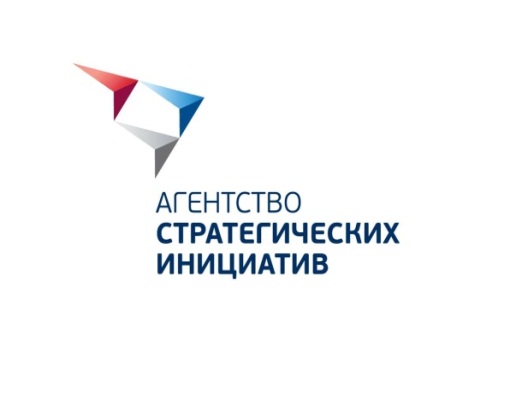        АГЕНТСТВО СТРАТЕГИЧЕСКИХ ИНИЦИАТИВ             ПО ПРОДВИЖЕНИЮ НОВЫХ ПРОЕКТОВЗАКУПОЧНАЯ ДОКУМЕНТАЦИЯна право заключения договора на модернизацию и сопровождение цифровой платформы по поддержке молодежных проектов «Конструкториум»г. Москва,2022г.СОДЕРЖАНИЕТЕРМИНЫ И ОПРЕДЕЛЕНИЯАккредитация – процедура проверки Участников закупки на соответствие установленным Заказчиком общим требованиям в отношении их правового статуса, финансовой устойчивости, благонадежности и деловой репутации, являющаяся проявлением должной осмотрительности и осторожности;День – календарный день, за исключением случаев, когда срок прямо установлен Положением в рабочих днях. При этом рабочим днем считается день, который не признается в соответствии с законодательством Российской Федерации выходным и (или) нерабочим праздничным днем. Исчисление всех сроков, указанных в Положении, осуществляется по правилам главы 11 Гражданского кодекса Российской Федерации;Заказчик – юридическое лицо, в интересах и за счет средств которого осуществляется Закупка – Автономная некоммерческая организация «Агентство стратегических инициатив по продвижению новых проектов»;Закупка – совокупность осуществляемых Заказчиком действий, направленных на удовлетворение потребностей в Продукции, включающая в себя определение Поставщика способом, указанным в Положении, заключение и исполнение договора с таким Поставщиком;Закупочная документация – составляемый Заказчиком для проведения Конкурентных закупочных процедур документ, содержащий описание потребности Заказчика в Продукции, требования к Участникам закупки, порядок определения Поставщика, условия заключаемого с Поставщиком договора, а также иные условия, необходимые для проведения Закупки. Разрабатывается в соответствии с Положением и утвержденной Заказчиком типовой формой, являющейся обязательной для применения;Закупочная процедура – процедура, результатом которой является определение Поставщика для заключения гражданско-правового договора в целях приобретения Заказчиком Продукции;Запрос предложений – Конкурентная закупочная процедура, победителем которой признается Участник закупки, предложивший лучшие условия исполнения договора;Запрос цен – Конкурентная закупочная процедура, победителем которой признается Участник закупки, сделавший лучшее предложение по ценовому критерию оценки Заявок;Заявка – комплект документов, предоставляемый Участником закупки Заказчику в целях участия в Конкурентной закупочной процедуре, требования к содержанию, форме, оформлению и составу которого установлены Положением и Закупочной документацией; Комиссия по закупкам – коллегиальный орган Заказчика, на который возложено определение победителя Конкурентной закупочной процедуры (лица, предложившего лучшие условия исполнения договора) и утверждение Поставщика при осуществлении Прямой закупки в случаях, предусмотренных Положением, а также выполнение иных функций, предусмотренных Положением;Конкурентная закупочная процедура – Закупочная процедура, проводимая способом Запроса предложений или Запроса цен и предусматривающая сравнение между собой двух и более предложений Участников закупки;Лот – закупаемая Заказчиком Продукция, обособленная в Закупочной документации, в отношении которой подается отдельная Заявка и в отношении которой предусматривается заключение отдельного договора;Начальная (максимальная) цена договора – устанавливаемая в Закупочной документации предельно допустимая цена договора (Лота), выше размера которой не может быть заключен договор по итогам Закупочной процедуры. В случае если Закупочной документацией предусмотрено заключение по итогам Закупочной процедуры рамочного договора, в качестве Начальной (максимальной) цены договора устанавливается максимальная сумма денежных средств, которая может быть выплачена Поставщику в ходе исполнения такого договора (лимит рамочного договора), а также может быть дополнительно установлена Начальная (максимальная) цена единицы Продукции. Заказчик вправе проводить Закупочные процедуры без указания Начальной (максимальной) цены договора. В этом случае договор заключается по цене, предложенной победителем Закупочной процедуры или иным Участником закупки, с которым заключается такой договор;Орган внутреннего контроля – должностное лицо или группа должностных лиц Заказчика, на которое (-ые) возложены функции по осуществлению контроля за соответствием Закупочной деятельности требованиям локальных нормативных актов Заказчика и по рассмотрению жалоб Участников закупки на действия (бездействие) Заказчика, Комиссии по закупкам. Контактные данные Органа внутреннего контроля указываются на Сайте и в Закупочной документации;Переторжка – дополнительный элемент Конкурентной закупочной процедуры, предусматривающий возможность добровольного улучшения Участниками закупки своих предложений по любым критериям оценки Заявок;Положение – Положение о закупочной деятельности Автономной некоммерческой организации «Агентство стратегических инициатив по продвижению новых проектов», локальный нормативный акт Заказчика, определяющий порядок планирования и осуществления Закупок, в том числе порядок и условия применения способов Закупки, порядок заключения и исполнения договоров по итогам Закупочных процедур, а также статус и полномочия Комиссии по закупкам, порядок обжалования Закупок, порядок осуществления внутреннего контроля и мониторинга Закупочной деятельности;Поставщик – лицо, с которым Заказчик заключает гражданско-правовой договор на приобретение Продукции;Продукция – товары, работы, услуги и иные объекты гражданских прав, приобретаемые Заказчиком. Под иными объектами гражданских прав понимаются имущественные права, интеллектуальная собственность и нематериальные блага;Сайт – сайт Заказчика в информационно-телекоммуникационной сети «Интернет»: www.asi.ru;Участник закупки – любое юридическое лицо независимо от его организационно-правовой формы, формы собственности, места нахождения и места происхождения капитала, за исключением юридического лица, местом регистрации которого является государство или территория, включенные в утверждаемый в соответствии с подпунктом 1 пункта 3 статьи 284 Налогового кодекса Российской Федерации перечень государств и территорий, предоставляющих льготный налоговый режим налогообложения и (или) не предусматривающих раскрытия и предоставления информации при проведении финансовых операций (офшорные зоны) в отношении юридических лиц (далее - офшорная компания), или любое физическое лицо, в том числе зарегистрированное в качестве индивидуального предпринимателя, или несколько таких юридических и (или) физических лиц, выступающих на стороне одного Участника закупки (далее - Коллективный участник закупки);Электронная торговая площадка, ЭТП – сайт в информационно-телекоммуникационной сети «Интернет», на котором Заказчик размещает информацию о проводимых открытых Конкурентных закупочных процедурах и на котором Заказчиком проводятся Закупочные процедуры в электронной форме. Оператором ЭТП является юридическое лицо, которое владеет ЭТП, в том числе необходимыми для ее функционирования программно-аппаратными средствами, и обеспечивает ее функционирование. Для размещения информации о проводимых открытых Конкурентных закупочных процедурах и для проведения Закупочных процедур в электронной форме Заказчик стремится выбирать ЭТП из числа электронных площадок, перечень операторов которых утвержден Правительством Российской Федерации для целей применения Федерального закона от 05.04.2013 № 44-ФЗ «О контрактной системе в сфере закупок товаров, работ, услуг для обеспечения государственных и муниципальных нужд». Адрес сайта ЭТП в информационно-телекоммуникационной сети «Интернет», на котором проводится Закупочная процедура в электронной форме, указывается Заказчиком в соответствующей Закупочной документации. Заказчик вправе работать с несколькими операторами ЭТП.ОБЩИЕ УСЛОВИЯ ПРОВЕДЕНИЯ ЗАКУПКИОбщие положенияЗакупочная процедура осуществляется в соответствии с Положением и Закупочной документацией, не является торгами или публичным конкурсом и не регулируется статьями 447 – 449.1, 1057 – 1061 Гражданского кодекса Российской Федерации, Федеральным законом от 05.04.2013 № 44-ФЗ «О контрактной системе в сфере закупок товаров, работ, услуг для обеспечения государственных и муниципальных нужд» и Федеральным законом от 18.07.2011 № 223-ФЗ «О закупках товаров, работ, услуг отдельными видами юридических лиц».Заказчик вправе отказаться от проведения Закупочной процедуры в любой момент вплоть до подписания договора без возмещения Участникам закупки каких-либо расходов, убытков или ущерба, понесенных ими в связи с отказом Заказчика от ее проведения.Все расходы, связанные с участием в Закупочной процедуре, несет Участник закупки.Информация о Закупочной процедуре размещается на Сайте и (или) на ЭТП. Участники закупки самостоятельно отслеживают изменение указанной информации. В части, не урегулированной Закупочной документацией, при проведении Закупочной процедуры Заказчик руководствуется законодательством Российской Федерации, Политикой в области закупочной деятельности Автономной некоммерческой организации «Агентство стратегических инициатив по продвижению новых проектов» и Положением.Разъяснения Закупочной документацииУчастник закупки вправе направить Заказчику в письменной форме, в том числе по указанному в пункте 3.1 раздела III. ИНФОРМАЦИОННАЯ КАРТА ЗАКУПКИ Закупочной документации адресу электронной почты Заказчика или посредством функционала ЭТП, запрос о разъяснении Закупочной документации. В случае направления запроса о разъяснении Закупочной документации по адресу электронной почты оформление такого запроса на фирменном бланке Участника закупки, подписание его Участником закупки (уполномоченным им лицом) не требуется, и такой запрос может быть направлен в виде текстового сообщения. В случае направления запроса о разъяснении Закупочной документации посредством функционала ЭТП запрос направляется в виде текстового сообщения в соответствии требованиями регламента ЭТП, оформление его на фирменном бланке Участника закупки не требуется.В течение трех Дней со дня получения запроса Заказчик размещает на Сайте и (или) на ЭТП разъяснения положений Закупочной документации с указанием предмета запроса, но без указания Участника закупки, от которого поступил указанный запрос. Заказчик вправе не отвечать на запросы о разъяснении Закупочной документации, поступившие менее чем за три Дня до даты окончания срока подачи Заявок. Разъяснения положений Закупочной документации не должны изменять ее суть.Требования к ЗаявкеЗаявка подается в форме электронных документов посредством функционала ЭТП с использованием форм документов, предусмотренных разделом VI ФОРМА ЗАЯВКИ Закупочной документации. Заявка, поданная посредством функционала ЭТП, должна быть подписана Участником закупки (уполномоченным им лицом) и скреплена его печатью (при наличии). Такая Заявка предоставляется в виде отсканированных оригиналов документов в формате *.pdf или *.jpeg. Документы раздела VI ФОРМА ЗАЯВКИ Закупочной документации дополнительно предоставляются в формате *.doc или *.docx. Дополнительные технические требования к Заявке могут быть предусмотрены регламентом ЭТП.При подготовке Заявки не допускается использование факсимильных подписей.Заявка и все входящие в ее состав документы должны быть составлены на русском языке или дополняться предоставлением перевода на русский язык, заверенного подписью Участника закупки (уполномоченного им лица) и его печатью (при наличии). Рассмотрение и оценка ЗаявокРассмотрение и оценка Заявок осуществляются в порядке, установленном Положением.Изменение и отзыв ЗаявокИзменение и отзыв Заявок, поданных в форме электронных документов посредством функционала ЭТП, осуществляются в порядке, установленном регламентом ЭТП.Порядок применения антидемпинговых мерВ случае если Участник закупки предложил снижение по любому из установленных в соответствующей Закупочной документации показателей ценового критерия оценки Заявок на двадцать пять и более процентов от начального значения, он обязан предоставить в составе Заявки информацию об исполнении таким участником без применения к нему неустоек (штрафов, пеней) не менее чем трех договоров, заключенных с Заказчиком, либо сведения о которых включены в реестр контрактов, предусмотренный Федеральным законом от 05.04.2013 № 44-ФЗ «О контрактной системе в сфере закупок товаров, работ, услуг для обеспечения государственных и муниципальных нужд», или в реестр договоров, предусмотренный Федеральным законом от 18.07.2011 № 223-ФЗ «О закупках товаров, работ, услуг отдельными видами юридических лиц». При этом исполнение по таким договорам должно быть завершено в течение трех лет до даты размещения Закупочной документации на Сайте и (или) на ЭТП, и цена хотя бы одного из таких договоров должна составлять не менее чем двадцать процентов Начальной (максимальной) цены договора.Непредставление информации, указанной в п. 2.6.1 Закупочной документации, влечет за собой отклонение Заявки соответствующего Участника закупки.Заключение договораЗаключение договора по результатам Закупочной процедуры осуществляется в порядке, установленном Положением. III.	ИНФОРМАЦИОННАЯ КАРТА ЗАКУПКИНастоящий раздел дополняет сведения, указанные в разделе II ОБЩИЕ УСЛОВИЯ ПРОВЕДЕНИЯ ЗАКУПКИ Закупочной документации. ПРОЕКТ ДОГОВОРАДОГОВОР ВЫПОЛНЕНИЯ РАБОТ №_____г. Москва                                                                                                       «____» __________2022 г.Автономная некоммерческая организация «Агентство стратегических инициатив по продвижению новых проектов», именуемая в дальнейшем «Заказчик», в лице Генерального директора директора Чупшевой Светланы Витальевны, действующей на основании Устава, с одной стороны, и ______________________________, именуемое в дальнейшем «Исполнитель», в лице ________________________________, действующего на основании _____________________, с другой стороны, далее совместно именуемые «Стороны», а по отдельности – «Сторона», заключили настоящий Договор о нижеследующем.ПРЕДМЕТ ДОГОВОРАПо настоящему Договору Исполнитель обязуется выполнить услуги по модернизации и сопровождению цифровой платформы по поддержке молодежных проектов «Конструкториум» (далее – услуги), а Заказчик обязуется принять результат оказанных услуг и оплатить услуги в размере, указанном в настоящем Договоре.Объем услуг, их перечень, требования к услугам, к отчетной документации и результату оказанных услуг устанавливаются в Техническом задании (Приложение №1), являющимся неотъемлемой частью настоящего Договора. Сроки оказания услуг по настоящему Договору определяются Календарным планом (Приложение №2), являющимся неотъемлемой частью настоящего Договора.Исполнитель передает право владения, пользования и распоряжения на результат услуг по настоящему Договору Заказчику после подписания акта сдачи-приемки оказанных услуг.СТОИМОСТЬ УСЛУГ И ПОРЯДОК РАСЧЕТОВОбщая стоимость работ по настоящему Договору составляет _________________________, в том числе НДС 20% в размере ______________________________. Оплата услуг производится в следующем порядке:Оплата в размере 15% (Пятнадцати процентов) от Общей стоимости услуг по договору производится Заказчиком в течение 5 (Пяти) рабочих дней после подписания Заказчиком акта сдачи-приемки оказанных услуг по этапу № 1 и на основании счета Исполнителя;Оплата в размере 55% (Пятидесяти пяти процентов) от Общей стоимости услуг по договору производится Заказчиком в течение 5 (Пяти) рабочих дней после подписания Заказчиком акта сдачи-приемки оказанных услуг по этапу № 2 и на основании счета Исполнителя;Окончательная оплата в размере 30% (Тридцати процентов) от Общей стоимости услуг по договору, производится Заказчиком в течение 5 (Пяти) рабочих дней после подписания Заказчиком акта сдачи-приемки оказанных услуг по этапу № 3 и на основании счета Исполнителя.Оплата производится в российских рублях путем перечисления денежных средств на расчетный счет Исполнителя. Днем исполнения обязательств по оплате признается дата списания денежных средств с расчетного счета Заказчика. Каждая Сторона обязана письменно уведомить об изменении своих реквизитов (в том числе об изменении адреса, банковских реквизитов и т.д.) в течение 5 (Пяти) рабочих дней с момента такого изменения. Уведомление об изменении банковских реквизитов может быть сделано также путем предоставления счета на оплату, содержащего новые платежные реквизиты.ПОРЯДОК СДАЧИ-ПРИЕМКИ УСЛУГИсполнитель обязан оказать Заказчику услуги в соответствии с условиями настоящего Договора и приложений, дополнений к нему.Приемка оказанных услуг, указанных в настоящем Договоре осуществляется путем направления Исполнителем Заказчику акта сдачи-приемки оказанных услуг и отчета об оказанных услугах на бумажном и электронном носителе в течение 3 (Трех) рабочих дней с момента оказания каждого отдельного этапа услуг, за который предоставляются закрывающие документы.Заказчик обязан принять результаты по акту сдачи-приемки оказанных услуг в течение 10 (Десяти) рабочих дней со дня его получения. При отсутствии замечаний Заказчик направляет Исполнителю подписанный акт сдачи-приемки оказанных услуг.В случае обнаружения недостатков в оказанных услугах, Заказчик в течение 5 (Пяти) рабочих дней после истечения установленного настоящим Договором срока для приемки результатов оказанных услуг, направляет Исполнителю письменный отказ от подписания акта сдачи-приемки оказанных услуг с перечнем замечаний.Исполнитель устраняет недостатки оказанных услуг в согласовываемые Сторонами сроки. После устранения Исполнителем недостатков Заказчик проводит приемку результатов оказанных услуг в порядке, предусмотренном п. 3.2-3.6 настоящего Договора. ПРАВА И ОБЯЗАННОСТИ СТОРОНЗаказчик обязуется: Своевременно предоставлять информацию, оказывать содействие и помощь при осуществлении Исполнителем своих обязанностей по настоящему Договору.Оплатить Исполнителю оказанные в полном соответствии с настоящим Договором услуги.Заказчик вправе:Требовать предоставления ему всей информации о ходе исполнения настоящего Договора;Осуществлять контроль соблюдения Исполнителем сроков и качества оказания услуг; требовать устранения недостатков, обнаруженных им в процессе исполнения настоящего Договора за счет Исполнителя и в сроки, согласованные Сторонами (в объеме, предусмотренном настоящим Договором и приложениями к настоящему Договору).Исполнитель обязуется:Оказать услуги качественно, на высоком профессиональном уровне, в полном соответствии с условиями, объемом и сроками, указанными Заказчиком в настоящем Договоре и в приложениях к настоящему Договору; Предоставлять Заказчику полную и достоверную информацию об оказываемых услугах, незамедлительно уведомлять Заказчика о любых обстоятельствах, которые имеют отношение к предмету настоящего Договора и влияют на объём и/или характер оказываемых услуг;По письменному требованию Заказчика устранять за свой счет все выявленные недостатки, если в процессе оказания услуг Исполнитель допустил отступление от условий настоящего Договора, ухудшившее качество услуг;Не разглашать информацию конфиденциального характера и не передавать третьим лицам материалы, связанные с оказанием услуг по настоящему Договору.Исполнитель вправе:По согласованию с Заказчиком привлекать к исполнению настоящего Договора третьих лиц, при этом ответственность за действия третьих лиц несёт Исполнитель. В случае привлечения третьих лиц к исполнению настоящего Договора, Исполнитель рамках итоговой отчетности об оказанных услугах обязуется раскрывать перечень привлекаемых субподрядчиков (соисполнителей) с указанием объема оказанных услуг каждым субподрядчиков (соисполнителем). Оказать услуги раньше установленной даты;Обращаться к Заказчику за предоставлением информации и материалов, необходимых для оказания услуг. Форма предоставления определяется Сторонами в рабочем порядке.ОТВЕТСТВЕННОСТЬ СТОРОНЗа невыполнение либо ненадлежащее выполнение обязательств по настоящему Договору Стороны несут ответственность в соответствии с действующим законодательством Российской Федерации.В случае просрочки оказания услуг по вине Исполнителя, последний уплачивает Заказчику неустойку за каждый день просрочки в размере 0,1% от стоимости несвоевременно исполненного объема услуг.В случае просрочки Заказчиком оплаты услуг Исполнителя более чем на 7 (Семь) рабочих дней, последний уплачивает Исполнителю неустойку за каждый день просрочки в размере 0,1% от стоимости несвоевременно оплаченного объема услуг.Стороны вправе не предъявлять штрафы, пени и иные санкции, причиненные убытки, предусмотренные условиями настоящего Договора. Учет указанной суммы производится с даты предъявления претензии при условии признания ее другой стороной, либо по решению суда.ПРАВА СТОРОН НА РЕЗУЛЬТАТЫ УСЛУГСтороны соглашаются о том, что в случае возникновения в процессе оказания услуг по настоящему Договору охраняемых результатов интеллектуальной деятельности (далее - РИД), указанных в пп. 1, 2, 3, 7, 8, 9, 12 ст.1225 ГК РФ, вместе с результатом услуг Исполнитель передает Заказчику исключительные имущественные права, предусмотренные частью четвертой Гражданского кодекса РФ и смежные права (при их возникновении) в объеме, предусмотренном п.2 ст.1270, п.2 ст. 1358 и ст. 1466 ГК РФ соответственно, без ограничений права использования, без оплаты дополнительного авторского вознаграждения, на весь срок действия авторского права на данные РИД для использования на территории всего мира. Заказчик имеет право без ограничений передавать вышеуказанные права (как исключительные, так и неисключительные; как полностью, так и частично) третьим лицам без ограничений. Исполнитель самостоятельно и за свой счет (в счет цены услуг по настоящему Договору) оплачивает авторское вознаграждение автору и соавторам по данным РИД и обеспечивает передачу исключительных имущественных и смежных прав (при их возникновении) на РИД. Настоящим Исполнитель дает согласие на использование РИД без указания имени автора, а также на использование части (фрагментов) РИД. Все требования третьих лиц, связанные с РИД Исполнитель урегулирует в досудебном порядке. В случае, если требования третьих лиц в отношение РИД будут предъявлены Заказчику, он информирует об этом Исполнителя, а Исполнитель также урегулирует самостоятельно и за свой счет в досудебном порядке такие требования.Указанные в п. 6.1 настоящего Договора права не распространяются на объекты интеллектуальной собственности, принадлежащие Исполнителю.Исполнитель обязан уведомлять Заказчика обо всех РИД, которые будут им созданы в связи с оказанием услуг по настоящему Договору. Исполнитель гарантирует, что все РИД, созданные и/или использованные им в процессе и/или в результате оказания услуг по настоящему Договору принадлежат Исполнителю правомерно. Подписывая акт сдачи-приемки оказанных услуг, Исполнитель передает все права на РИД, указанные в п. 6.1. настоящего ДоговораИсполнитель обязан уведомлять Заказчика об известных ему правах третьих лиц, которые могут повлиять на использование результатов по настоящему Договору.Исполнитель обязан обеспечить конфиденциальность ставшей известной ему информации о результатах интеллектуальной деятельности, созданных в связи с выполнением настоящего Договора.В предусмотренном в данном пункте случае вознаграждение Исполнителя за передачу исключительного права на РИД входит в стоимость услуг, оказанных Исполнителем Заказчику и составляет 1% от стоимости услуг соответственно. Размер вознаграждения за каждый объект авторского права рассчитывается пропорционально в равных долях от размера вознаграждения указанного в настоящем Договоре.КОНФИДЕНЦИАЛЬНОСТЬИсполнитель признает, что во время исполнения им настоящего Договора ему станет известна конфиденциальная информация, связанная как с деятельностью Заказчика, так и третьих лиц, в интересах которых действует Заказчик, включая, но не ограничиваясь: финансовая информация, информация о правах собственности, «ноу-хау», список контрагентов и партнеров Заказчика, планы и стратегии, цели и любая другая информация, касающаяся деятельности Заказчика («Конфиденциальная информация»).Исполнитель подтверждает, что он ни в течение срока действия настоящего Договора, ни в течение 10 (Десяти) лет после его расторжения не разгласит каким-либо возможным способом какому-либо лицу сведения, составляющие Конфиденциальную информацию, ставшие ему известными в связи с исполнением им своих обязанностей по настоящему Договору. Исключение составляют следующие случаи:разглашение Конфиденциальной информации с письменного согласия Заказчика; сведения, составляющие Конфиденциальную информацию, стали общеизвестными не по вине Исполнителя; разглашение сведений, составляющих Конфиденциальную информацию, требуется по решению суда либо по запросу компетентных государственных органов.В случае если от Исполнителя требуется разгласить сведения, составляющие Конфиденциальную информацию, компетентным государственным органам или в суде, или в иных случаях, то Исполнитель обязан незамедлительно уведомить об этом Заказчика.После прекращения действия настоящего Договора Исполнитель должен незамедлительно предоставить Заказчику все материальные и электронные носители информации, находящиеся в его распоряжении в связи с исполнением настоящего Договора, в том числе те, которые содержат сведения, составляющие Конфиденциальную информацию.ГАРАНТИИ И ЗАВЕРЕНИЯ СТОРОНИсполнитель гарантирует и заверяет Заказчика, что:является надлежащим образом учрежденным и зарегистрированным юридическим лицом, осуществляющим деятельность в соответствии с законодательством Российской Федерации;не осуществляет действий, направленных на собственную ликвидацию, и в настоящий момент не существует риска банкротства Исполнителя; для заключения и исполнения настоящего Договора получил все необходимые согласия, одобрения и разрешения, получение которых необходимо в соответствии с действующим законодательством Российской Федерации, учредительными и локальными документами Исполнителя;не существует законодательных, подзаконных нормативных и индивидуальных актов, локальных документов Исполнителя, а также решений органов управления Исполнителя, запрещающих Исполнителю или ограничивающих Исполнителя заключать и исполнять настоящий Договор;лицо, подписывающее (заключающее) настоящий Договор от имени и по поручению Исполнителя на день подписания (заключения) имеет все необходимые для такого подписания полномочия и занимает должность, указанную в преамбуле настоящего Договора.имеет все необходимые ресурсы, персонал и опыт работы для оказания услуг по настоящему Договору. Заказчик гарантирует и заверяет Исполнителя, что:(1) является надлежащим образом учрежденным и зарегистрированным юридическим лицом, осуществляющим деятельность в соответствии с законодательством Российской Федерации;(2)  не осуществляет действий, направленных на собственную ликвидацию, и в настоящий момент не существует риска банкротства Заказчика; (3) для заключения и исполнения настоящего Договора получил все необходимые согласия, одобрения и разрешения, получение которых необходимо в соответствии с действующим законодательством Российской Федерации, учредительными и локальными документами Заказчика;(4) не существует законодательных, подзаконных нормативных и индивидуальных актов, локальных документов Заказчика, а также решений органов управления Заказчика, запрещающих Заказчику или ограничивающих Заказчика заключать и исполнять настоящий Договор;(5) лицо, подписывающее (заключающее) настоящий Договор от имени и по поручению Заказчика на день подписания (заключения) имеет все необходимые для такого подписания полномочия и занимает должность, указанную в преамбуле настоящего Договора.Помимо вышеуказанных гарантий и заверений, руководствуясь ст. 421 Гражданского кодекса Российской Федерации, Стороны заверяют и гарантируют друг другу, что:ими уплачиваются все налоги и сборы в соответствии с действующим законодательством Российской Федерации, а также ими ведется и подается в налоговые и иные государственные органы налоговая, статистическая и иная государственная отчетность в соответствии с действующим законодательством Российской Федерации;все операции, осуществляемые в рамках настоящего Договора, полностью отражены в первичной документации Сторон, в бухгалтерской, налоговой, статистической и любой иной отчетности, обязанность по ведению которой возлагается на Стороны;Исполнитель предоставит Заказчику полностью соответствующие действующему законодательству Российской Федерации первичные документы которыми оформляются услуги по настоящему Договору (включая, но не ограничиваясь: акты сдачи-приемки оказанных услуг и т.д.).Стороны обязуются по первому требованию одной из Сторон или налоговых органов (встречная налоговая проверка) предоставить надлежащим образом заверенные копии документов, относящихся к оказываемым услугам по настоящему Договору и подтверждающие гарантии и заверения, указанные в настоящем Договоре, в срок, не превышающий 3 (Три) календарных дня с момента получения соответствующего запроса.Стороны принимают первичные расчетные документы, оформленные в соответствии с требованиями законодательства Российской Федерации. В случае возврата первичных расчетных документов Стороной по причине нарушения требований по оформлению сроки оплаты продлеваются на количество дней, в течение которых Сторона устраняла нарушение.Оригиналы первичных расчетных документов передаются Сторонами через уполномоченных сотрудников Сторон, либо непосредственно в службы делопроизводства Сторон. Допускается предоставление документов по факсу в целях исполнения сроков предоставления документов, с последующим предоставлением оригиналов.АНТИКОРРУПЦИОННЫЕ УСЛОВИЯПри исполнении своих обязательств по настоящему Договору, Стороны, их аффилированные лица, работники или посредники не выплачивают, не предлагают выплатить и не разрешают выплату каких-либо денежных средств или ценностей, прямо или косвенно, любым лицам, для оказания влияния на действия или решения этих лиц с целью получить какие-либо неправомерные преимущества или иные неправомерные цели.При исполнении своих обязательств по настоящему Договору, Стороны, их аффилированные лица, работники или посредники не осуществляют действия, квалифицируемые применимым для целей настоящего Договора законодательством, как дача / получение взятки, коммерческий подкуп, а также действия, нарушающие требования применимого законодательства и международных актов о противодействии легализации (отмыванию) доходов, полученных преступным путем.Каждая из Сторон настоящего Договора отказывается от стимулирования каким-либо образом работников другой Стороны, в том числе путем предоставления денежных сумм, подарков, безвозмездного выполнения в их адрес работ (услуг) и другими, не поименованными в настоящем пункте способами, ставящего работника в определенную зависимость и направленного на обеспечение выполнения этим работником каких-либо действий в пользу стимулирующей его Стороны.Под действиями работника, осуществляемыми в пользу стимулирующей его Стороны, понимаются:предоставление неоправданных преимуществ по сравнению с другими контрагентами;предоставление каких-либо гарантий;ускорение существующих процедур;иные действия, выполняемые работником в рамках своих должностных обязанностей, но идущие вразрез с принципами прозрачности и открытости взаимоотношений между Сторонами.В случае возникновения у Стороны подозрений, что произошло или может произойти нарушение каких-либо антикоррупционных условий, соответствующая Сторона обязуется уведомить другую Сторону в письменной форме. После письменного уведомления, соответствующая Сторона имеет право приостановить исполнение обязательств по настоящему Договору до получения подтверждения, что нарушения не произошло или не произойдет. Это подтверждение должно быть направлено в течение 5 (Пяти) рабочих дней с даты направления письменного уведомления.В письменном уведомлении Сторона обязана сослаться на факты или предоставить материалы, достоверно подтверждающие или дающие основание предполагать, что произошло или может произойти нарушение каких-либо положений настоящих условий контрагентом, его аффилированными лицами, работниками или посредниками выражающееся в действиях, квалифицируемых применимым законодательством, как дача или получение взятки, коммерческий подкуп, а также действиях, нарушающих требования применимого законодательства и международных актов о противодействии легализации доходов, полученных преступным путем.Стороны настоящего Договора признают проведение процедур по предотвращению коррупции и контролируют их соблюдение. При этом Стороны прилагают разумные усилия, чтобы минимизировать риск деловых отношений с контрагентами, которые могут быть вовлечены в коррупционную деятельность, а также оказывают взаимное содействие друг другу в целях предотвращения коррупции. При этом Стороны обеспечивают реализацию процедур по проведению проверок в целях предотвращения рисков вовлечения Сторон в коррупционную деятельность.Стороны признают, что их возможные неправомерные действия и нарушение антикоррупционных условий настоящего Договора могут повлечь за собой неблагоприятные последствия – от понижения рейтинга надежности контрагента до существенных ограничений по взаимодействию с контрагентом, вплоть до расторжения настоящего Договора.Стороны гарантируют осуществление надлежащего разбирательства по представленным в рамках исполнения настоящего Договора фактам с соблюдением принципов конфиденциальности и применение эффективных мер по устранению практических затруднений и предотвращению возможных конфликтных ситуаций.Стороны гарантируют полную конфиденциальность при исполнении антикоррупционных условий настоящего Договора, а также отсутствие негативных последствий как для обращающейся Стороны в целом, так и для конкретных работников обращающейся Стороны, сообщивших о факте нарушений.ОБСТОЯТЕЛЬСТВА НЕПРЕОДОЛИМОЙ СИЛЫ (ФОРС-МАЖОР)Стороны освобождаются от ответственности за частичное или полное неисполнение обязательств по настоящему Договору, если таковые явились следствием действия обстоятельств непреодолимой силы, не поддающихся разумному контролю Сторон, возникших после заключения настоящего Договора, а также объективно препятствующих полному или частичному выполнению Сторонами своих обязательств по настоящему Договору, включая, но не ограничиваясь перечисленным: войны, военные действия любого характера, блокады, забастовки, землетрясения, наводнения, пожары и другие стихийные бедствия.В случае если какая-либо из Сторон пострадает от событий, описанных в п. 10.1 настоящего Договора, она должна незамедлительно (в течение 3-х дней) известить другую Сторону об этом в письменном виде. Письменное извещение должно содержать описание чрезвычайного обстоятельства и оценку последствий, а также объяснения, каким образом данное событие может повлиять на выполнение Стороной своих обязательств по настоящему Договору, и когда станет возможным выполнение этих обязательств.Неуведомление или несвоевременное уведомление лишает Стороны права ссылаться на указанные обстоятельства как на основание, освобождающее от ответственности за неисполнение или ненадлежащее исполнение обязательств по настоящему Договору. Если обстоятельства непреодолимой силы действуют более 30 (Тридцати) суток, каждая из Сторон вправе расторгнуть настоящий Договор в одностороннем порядке, если не было достигнуто соглашение об альтернативных путях исполнения настоящего Договора, письменно уведомив об этом другую Сторону настоящего Договора не менее чем за 10 (Десять) суток до предполагаемой даты расторжения.В случае досрочного расторжения настоящего Договора в порядке, указанном в п.10.4 настоящего Договора, расчеты производятся Сторонами по состоянию на момент возникновения таких обстоятельств непреодолимой силы.СРОК ДЕЙСТВИЯ ДОГОВОРАНастоящий Договор вступает в силу с момента подписания и действует до полного исполнения Сторонами своих обязательств по настоящему Договору.ПОРЯДОК И ОСНОВАНИЯ ИЗМЕНЕНИЯ И РАСТОРЖЕНИЕ ДОГОВОРАДосрочное расторжение настоящего Договора допускается по письменному соглашению Сторон.Любая из Сторон вправе отказаться от исполнения настоящего Договора в одностороннем внесудебном порядке путем направления другой Стороне уведомления в письменном виде об одностороннем отказе от исполнения настоящего Договора. в этом случае, Заказчик обязан оплатить Исполнителю услуги, фактически оказанные до даты расторжения, указанной в уведомлении.Односторонний отказ Стороны от исполнения настоящего Договора будет означать расторжение настоящего Договора при соблюдении всех мероприятий, установленных законодательством Российской Федерации и настоящим Договором.В случае расторжения настоящего Договора по инициативе Заказчика, последний обязан уплатить Исполнителю документально подтвержденные расходы, понесенные последним на дату расторжения настоящего Договора. При этом Заказчик обязан направить Исполнителю соответствующее уведомление об отказе (расторжении) от настоящего Договора за 10 (Десять) календарных дней до даты предстоящего расторжения настоящего Договора.ПОРЯДОК РАССМОТРЕНИЯ СПОРОВВсе споры и разногласия, которые могут возникнуть между Сторонами по настоящему Договору будут, по возможности, разрешаться путем переговоров между Сторонами.В случае если Стороны не придут к согласию, все споры по настоящему Договору передаются на рассмотрение Арбитражного суда г. Москвы в порядке, предусмотренном действующим законодательством Российской Федерации.ТРЕБОВАНИЯ К ПОДПИСИЛюбые изменения и дополнения к настоящему Договору действительны при условии, если они совершены в письменной форме и подписаны надлежащим образом уполномоченными представителями и скреплены печатями Сторон.Стороны признают юридическую силу факсимильных и сканированных копий документов, при условии, что в течение 10 (Десяти) рабочих дней оригиналы документов будут предоставлены Сторонами. ЗАКЛЮЧИТЕЛЬНЫЕ ПОЛОЖЕНИЯВ день подписания настоящего Договора вся предшествующая переписка, документы и переговоры между Сторонами по вопросам, являющимся предметом настоящего Договора, теряют силу.Настоящий Договор составлен в двух экземплярах, имеющих одинаковую юридическую силу, по одному для каждой из Сторон.К настоящему Договору прилагаются и являются его неотъемлемой частью:Приложение № 1: Техническое задание.Приложение № 2: Календарный план.Приложение №3: Смета.АДРЕСА, РЕКВИЗИТЫ И ПОДПИСИ СТОРОНПриложение №1 к Договору № ______________от « ___ » ___________ 2022 г.Техническое заданиена выполнение работ по модернизации и сопровождению платформы по поддержке молодежных проектов «Конструкториум» Целью выполнения работ по модернизации и сопровождению платформы по поддержке молодежных проектов «Конструкториум» (далее – Система, Платформа) является модернизация действующего функционала Открытой и Закрытой частей Системы и осуществление ее сопровождения. Основные задачи:Проектирование модернизации Системы.Разработка и запуск Системы в эксплуатацию.Сопровождение Системы. Краткая характеристика объекта ЗаказчикаЗаказчиком является Автономная некоммерческая организация «Агентство стратегических инициатив по продвижению новых проектов», созданная в целях содействия развитию социальной и профессиональной мобильности молодых профессиональных кадров и коллективов в сфере среднего предпринимательства и социальной сфере, в том числе путем поддержки общественно значимых проектов и инициатив. Объектом Заказчика, в отношении которого проводятся работы в рамках настоящего технического задания (далее – ТЗ), является Платформа по поддержке и сопровождению молодых предпринимателей и проектов «Конструкториум», которая является единой точкой навигации, поддержки и обучения начинающих предпринимателей (целевая аудитория – школьники, студенты, аспиранты и работающая молодежь). Система позволяет продвигать свой бизнес-проект, искать единомышленников, получать необходимые знания и ценные советы экспертов, узнавать о региональных и федеральных мерах поддержки. Основные виды работВ процессе выполнения работ Исполнителем должна быть спроектирована и проведена модернизация и осуществлено сопровождение Системы в соответствии с потребностями Заказчика. Выполнение работ по модернизации и сопровождению Системы производится в 3 (три) этапа со следующим составом работ:I этап. «Проектирование модернизации и сопровождение Системы»:Разработка Частного технического задания на модернизацию платформы по поддержке молодежных проектов «Конструкториум» (далее – ЧТЗ).Функциональное прототипирование модернизируемых модулей Системы.Сопровождение Системы в рамках этапа № 1. II этап. «Модернизация. Сопровождение Системы»:Доработка Системы в части реализации новых функциональных возможностей, выявленных по итогам текущей эксплуатации Системы.Реализация комплекса технических мероприятий, направленных на улучшение позиций в поисковой выдаче Яндекса и Google по запросам, связанным с молодежным предпринимательством.Модернизация административного интерфейса.Интеграция с информационным сервисом, позволяющим получать и поддерживать в актуальном состоянии справочную информацию об адресах в соответствии с данными классификатора адресов России – Федеральной информационной адресной системой (ФИАС),Комплексная техническая оптимизация Системы.Проведение тестирования результатов модернизации Системы.Сопровождение Системы в рамках этапа №2III этап. «Разработка мобильного приложения. Сопровождение Системы»Разработка мобильного приложения «Конструкториум».Разработка встраиваемого кросс-платформенного мини-приложения (далее – MiniApp), которое можно запускать внутри социальной сети «ВКонтакте» (https://vk.com/) (далее – VK).Внесение изменений и дополнений в эксплуатационную документацию.Проведение опытной эксплуатации Системы. Доработка по замечаниям.Подготовка пакета проектов документов для регистрации Системы в Федеральной службе по интеллектуальной собственности (Роспатенте).Проведение приемо-сдаточных испытаний Системы. Ввод в промышленную эксплуатацию, корректировка проектной документации.Сопровождение Системы в рамках этапа №3. Подробно качественные и количественные характеристики выполняемых работ, представлены в настоящем ТЗ и Приложении № 1 к нему, последовательность выполнения работ приведена в Приложении № 2 к ТЗ. Сроки выполнения работРаботы должны быть выполнены в соответствии с требованиями ТЗ в сроки, указанные в Приложении № 2 к Договору (Календарный план).Порядок выполнения работРаботы выполняются в 3 (три) этапа. Исполнитель письменно уведомляет Заказчика о готовности к сдаче выполненных работ (этапа работ) в соответствии разделом 3 договора. Приемка оказанных услуг, указанных в настоящем Договоре осуществляется путем направления Исполнителем Заказчику акта сдачи-приемки оказанных услуг и отчета об оказанных услугах на бумажном и электронном носителе в течение 3 (Трех) рабочих дней с момента оказания каждого отдельного этапа услуг, за который предоставляются закрывающие документы, подтверждающую выполнение работ и представленную в Приложении № 1 к ТЗ.Факт выполнения Исполнителем работ подтверждается Актом сдачи-приемки выполненных работ (этапа работ), подписываемым Заказчиком и Исполнителем после приемки результатов выполненных работ по каждому этапу.При этом после приемки результатов работ по 3 (третьему) этапу сторонами подписывается Итоговый акт сдачи-приемки выполненных работ.Рассмотрение результатов выполненных работ (этапа работ) и представленных документов осуществляется Заказчиком в соответствии с требованиями настоящего ТЗ и Договора.Вся отчетная документация и материалы передаются с обязательным приложением сопроводительных писем Исполнителя.Соответствие документации в электронной форме и на бумажном носителе должно быть обеспечено Исполнителем.При оформлении текстовых частей разделов документации следует использовать текстовые редакторы, шрифт Times New Roman и сохранять документ в любом из следующих форматов - «*.rtf», «*.doc», «*.docx».В электронной версии документации допускается цветовое выделение систем, объектов, устройств для удобства чтения чертежа. Однако при подготовке документации должна быть обеспечена возможность последующего снятия черно-белых копий документации без потери информации, определяемой цветом (выделение изображения цветом должно быть продублировано дополнительным способом, например, использованием другого типа линий, другой штриховки, дополнительного нанесения поясняющих надписей).Требования к сопровождению Системы Трудоемкость сопровождения Системы не должна превышать 1 270 человеко-часов на весь период выполнения работ по проекту. В объем часов по сопровождению Системы включаются работы Исполнителя по доработке Системы в соответствии с требованиями Заказчика, не предусмотренные в настоящем ТЗ и ЧТЗ на модернизацию платформы по поддержке молодежных проектов «Конструкториум». В объем часов по сопровождению Системы не включаются работы Исполнителя по устранению ошибок, связанных с некорректным функционированием Системы. Требования к техническим характеристикам серверов, предоставляемых ЗаказчикомЗаказчиком должны быть выполнены работы по конфигурированию виртуальной вычислительной инфраструктуры в соответствии с параметрами, представленными в Таблице 1 (данные параметры могут быть актуализированы Исполнителем по согласованию с Заказчиком в ходе реализации проекта). Формат предоставления доступа Исполнителю к виртуальным машинам должен быть следующим: по ssh для пользователя с правами root. Заказчиком предоставляются виртуальные сервера, расположенные в защищенном сегменте вычислительной инфраструктуры ЦОД, аттестованном по требованиям не ниже третьего уровня защищенности персональных данных в соответствии с приказом ФСТЭК России № 21 от 18 февраля 2013 г. Заказчиком выполняется настройка и обеспечивается работоспособность необходимого минимума средств защиты информации: •	Средства защиты от несанкционированного доступа;•	Средства антивирусной защиты;•	Средства анализа защищенности информации;•	Средства защиты систем связи и передачи данных;•	Средства защиты среды виртуализации.Таблица 1. Требования к техническим мощностям, необходимым для развёртывания СистемыПриложение №1к Техническому заданиюПеречень выполняемых работ по модернизации и сопровождению платформы по поддержке молодежных проектов «Конструкториум»Приложение № 2к Техническому заданиюРеализация новых функциональных возможностей, выявленных по итогам текущей эксплуатации СистемыПриложение № 3к Техническому заданию<Текст шаблона, приведенный курсивом и в угловых скобках, должен быть замещен соответствующим текстом подготавливаемого документа или удален>История измененийСвязанные документы (этот документ должен читаться вместе с):СогласованоСодержание1.	Термины и определения	42.	Цель, назначение и область использования продукта	53.	Описание средств разработки компонентов продукта	54.	Описание архитектуры решения	54.1	Ролевая модель	54.1.1	Реестр процессных ролей	54.1.2	Реестр системных ролей	64.1.3	Таблица соответствия ролей	64.2	Функционально-компонентная архитектура продукта	64.2.1	Компонентная архитектура продукта	64.2.2	Интеграционная архитектура продукта	64.2.3	Эксплуатационная документация на продукт	75.	Реестр требований к смежным системам	76.	Реестр интеграционных интерфейсов	77.	Описание комплекса технических средств	87.1	Конфигурирование системы	88.	Информационная безопасность	108.1	Конфиденциальность информации	108.2	Требования информационной безопасности к Системе, их реализация	108.2.1	Подсистема сетевой безопасности	118.2.2	Подсистема контроля и управления доступом	118.2.3	Подсистема регистрации и учета	118.2.4	Подсистема обеспечения целостности	118.2.5	Подсистема защиты от вредоносного программного обеспечения (кода)	118.2.6	Подсистема криптографической защиты	118.2.7	Подсистема контроля защищенности	118.2.8	Подсистема обновления активов программного обеспечения	118.2.9	Подсистема централизованного управления и мониторинга	118.2.10	Подсистема фрод-менеджмента	119.	Мероприятия по подготовке инкремента продукта к вводу в эксплуатацию.	129.1	Технические мероприятия	129.2	Организационные мероприятия	12Приложение 1 Матрица доступа	13Приложение 2 Спецификация интеграционного интерфейса	14 Термины и определения<Сопоставляются используемые сокращения, термины, понятия в соответствие их значениям и определениям.>Таблица 1. Термины и определенияЦель, назначение и область использования продукта<Описывает пользу, которую получит заказчик после внедрения, разрабатываемой системы, перечисляет процессы, для автоматизации которых предназначен продукт>Описание средств разработки компонентов продукта<Описывает жизненный цикл разработки системы, а также используемые технологии и средства>Таблица 2. Описание средств разработки компонентов продуктаОписание архитектуры решенияРолевая модель<Приводится общее описание разработанной ролевой модели, концепции ролей и полномочий для работы пользователей системы и системных учетных записей.>Реестр процессных ролей <Приводится реестр процессных ролей с детальным описанием каждой роли>Таблица 3. Реестр процессных ролейРеестр системных ролей<Приводится реестр разработанных системных ролей с детальным описанием каждой роли>Таблица 4. Реестр системных ролейТаблица соответствия ролей<Приводится описание сопоставления и соответствия процессных и системных ролей>Таблица 5. Соответствие ролейФункционально-компонентная архитектура продуктаКомпонентная архитектура продукта<Структура и состав функциональных компонентов в виде схемы, диаграммы и т.д. Описывает прикладные платформы, на которых построен продукт, а также интеграционные взаимосвязи между компонентами продукта>.Интеграционная архитектура продукта<Диаграмма интеграции продукта. Описывает интеграционные интерфейсы и сообщения, реализующие информационный обмен между компонентами продукта, и внешними по отношению к продукту системами.>Эксплуатационная документация на продукт<Описывает перечень эксплуатационной документации, необходимой для каждой системной роли. Разработанные инструкции являются приложением к документу>.Реестр требований к смежным системам<Описывается выработанные в ходе разработки продукта требования к внешним информационным системам.>Таблица 6. Реестр требований к смежным системамРеестр интеграционных интерфейсов<В разделе приводится описание технических решений в части интеграционных интерфейсов>Таблица 7. Реестр интеграционных интерфейсов<Реестр описывает перечень интеграционных интерфейсов, реализующих информационный обмен между бизнес-системами.В приложениях к настоящему документу указываются спецификации интеграционных интерфейсов (Приложение 2)>.Описание комплекса технических средств<Структурированно описывает, на каких системных платформах (сервер приложений, веб-сервер, шина, брокер сообщений, СУБД, рантайм, ОС и пр.) базируются физические компоненты продукта (технические системы и развернутые прикладные платформы).Описание технических решений в части инфраструктуры, в том числе решения в части каналов связи, системных платформ, обеспечения надежности, отказоустойчивости и производительностиОписывает развертывание системных платформ, входящих в ландшафт бизнес-системы, на инфраструктурные платформы и компонентыОписывает подключение инфраструктурных компонентов к сетям передачи и хранения данных и реализованные логические сетевые соединения  и физические сетевые каналы связи.>Конфигурирование системы<Описывает перечень типовых настроек всех компонентов системы (настройки модулей системы, групповые/локальные политики)Описывает перечень настроек смежных систем для осуществления взаимодействия продукта (например, настройки почтовой системы, прокси-сервера и т.п.)>Рисунок 1. Схема структурная комплекса технических средствИнформационная безопасность<Описывается влияние реализуемых решений и системы в целом на информационную безопасностьСтруктурированно конкретизирует решения по обеспечению информационной безопасности для каждого компонента продукта. Информации в разделе должно быть достаточно для формирования методики проведения аудита информационной безопасности продукта в ходе промышленной эксплуатации>Конфиденциальность информацииВ таблице 8 приведены категории данных согласно Перечню информации, составляющей коммерческую тайну, и иной конфиденциальной информации, обработка которых предполагается в Системе.Таблица 8. Категории данных, обработка которых предполагается в СистемеТребования информационной безопасности к Системе, их реализацияСистема защиты информации представлена следующими подсистемами:–	сетевой безопасности;–	контроля и управления доступом;–	регистрации и учета;–	обеспечения целостности;–	защиты от вредоносного программного обеспечения (кода);–	криптографической защиты;–	контроля защищенности;–	обновления активов программного обеспечения;–	централизованного управления и мониторинга;–	фрод-менеджментаПодсистема сетевой безопасностиПодсистема контроля и управления доступомИдентификация и аутентификацияПравила разграничения и управления доступомПодсистема регистрации и учетаПодсистема обеспечения целостностиПодсистема защиты от вредоносного программного обеспечения (кода)Подсистема криптографической защитыПодсистема контроля защищенностиПодсистема обновления активов программного обеспеченияПодсистема централизованного управления и мониторингаПодсистема фрод-менеджментаМероприятия по подготовке инкремента продукта к вводу в эксплуатацию.<Описывает план действий при осуществлении перевода разработанного инкремента продукта к вводу в промышленную эксплуатацию. В обязательном порядке устанавливает правила сохранения текущего состояния продукта, а также план отката в случае наличия технических проблем> Технические мероприятияОрганизационные мероприятия  Приложение 1 Матрица доступа<Описывается полный перечень системных ролей и объектов доступа в разрезе прав доступа каждой роли к каждому объекту>Таблица 1. Матрица доступаПриложение 2 Спецификация интеграционного интерфейсаИнтеграционный интерфейс №<Указывается номер интеграционного интерфейса из Таблицы 7>.Протокол:<Указывается протокол интеграции: HTTPS / SMB / TFP / FTPS / ODBC …>Строка подключения:<Указывается строка подключения: «\\gazprom-neft.local\dfs\Folder1», «https://integration.gazprom-neft.local», «ftp://folder2/gazprom-neft.local»> Механизм аутентификации: <Указывается механизм аутентификации: локальный / доменный /…>Таблица 1. Перечень передаваемых данныхТаблица 2. Перечень получаемых данныхОписание методов интеграции<Описывает все методы интеграции информационной системы>Метод №<Указывается номер метода интеграции><Описывает параметры метода, тип возвращаемого значения, приводится код метода>Приложение № 2к Договору оказания услуг №_________ от «____» ____________ 20__ г.КАЛЕНДАРНЫЙ ПЛАНПриложение № 3к Договору оказания услуг №_________ от «____» ____________ 20__ г.СМЕТАФОРМА ЗАЯВКИФОРМА 1. Заявка на участие в Закупкеначало формыНа бланке участника Закупочной процедуры Дата, исх. номерЗаказчику:Агентству стратегических инициативЗАЯВКА НА УЧАСТИЕ В ЗАКУПКЕИзучив Закупочную документацию на право заключения договора на ________ (предмет договора) для нужд Автономной некоммерческой организации «Агентства стратегических инициатив по продвижению новых проектов» (далее – Заказчик), Положение о закупочной деятельности Автономной некоммерческой организации «Агентство стратегических инициатив по продвижению новых проектов» (далее – Положение), _____________________________ (наименование Участника закупки с указанием организационно-правовой формы или фамилия, имя, отчество (при наличии) Участника закупки) в лице ____________________ (наименование должности, Ф.И.О. руководителя, уполномоченного лица) сообщает о согласии участвовать в Закупочной процедуре на условиях, установленных в указанных выше документах, и направляет настоящую Заявку.Мы согласны поставить товар (выполнить работы, оказать услуги) _______________________________________ (предмет договора) для нужд Заказчика в полном соответствии с требованиями Положения, Закупочной документации, включая техническое задание и проект договора, и на следующих условиях:* Участник закупки дает краткую характеристику своего предложения по условиям исполнения договора, являющимся критериями (показателями) оценки Заявок, а также дает ссылки на прилагаемые к Заявке документы, в которых содержатся такие предложения (при наличии таких документов). В случаях, предусмотренных Закупочной документацией, указанные в настоящей таблице сведения должны подтверждаться предоставляемыми в составе Заявки документами. Участник закупки вправе не заполнять настоящую таблицу и (или) не предоставлять подтверждающие документы в отношении неценовых критериев (показателей) оценки Заявок. В таком случае Заявке Участника закупки по соответствующим неценовым критериям (показателям) оценки Заявок выставляется минимальный балл. В случае непредоставления в настоящей таблице информации по ценовому критерию (показателям) оценки Заявок Заявка Участника закупки подлежит отклонению.Мы ознакомлены с условиями проекта договора и не имеем к ним претензий, правок или разногласий.Мы понимаем, что предлагаемая нами цена договора и единичные расценки включают в себя все наши затраты, связанные с исполнением договора, в том числе расходы на перевозку, страхование, уплату таможенных пошлин, налогов и других обязательных платежей. Мы согласны с тем, что в случае, если нами не были учтены какие-либо затраты, связанные с исполнением договора, поставка товара (выполнение работ, оказание услуг) будет осуществлена в полном соответствии с требованиями Закупочной документации и договора, заключаемого по результатам Закупочной процедуры.Если наше предложение будет принято, и мы будем признаны победителем Закупочной процедуры или единственным Участником закупки, мы берем на себя обязательство поставить товар (выполнить работы, оказать услуги) для нужд Заказчика на требуемых условиях, обеспечивая выполнение требований, содержащихся в техническом задании и проекте договора, и согласно нашему предложению в части, улучшающей и конкретизирующей требования технического задания и проекта договора.Настоящей Заявкой мы подтверждаем свое соответствие всем требованиям, установленным Закупочной документацией к Участникам закупки.Настоящим гарантируем достоверность предоставленной нами в Заявке информации и подтверждаем право Заказчика запрашивать у нас, в уполномоченных органах власти и у упомянутых в нашей Заявке юридических и физических лиц информацию, подтверждающую или уточняющую предоставленные нами сведения.Нам известно, что в случае нашего уклонения от заключения договора мы будем лишены статуса «Аккредитован».В случае если Заказчиком будет принято решение о заключении с нами договора, мы берем на себя обязательства подписать договор с Заказчиком в соответствии с требованиями Закупочной документации и условиями нашего предложения (в части, улучшающей и конкретизирующей требования Закупочной документации) в десятидневный срок со Дня направления Заказчиком нам проекта такого договора.Сообщаем, что для оперативного уведомления нас по вопросам организационного характера и взаимодействия с Заказчиком нами уполномочен __________________ (Ф.И.О. полностью, должность и контактная информация уполномоченного лица, включая телефон, факс (с указанием кода), адрес электронной почты). Все сведения о проведении Закупочной процедуры просим сообщать указанному уполномоченному лицу.В случае присуждения нам права заключить договор, в период с даты подписания итогового протокола и до подписания официального договора, настоящая Заявка будет иметь характер предварительного заключенного нами и Заказчиком договора на условиях технического задания, проекта договора и нашего предложения в части, улучшающей и конкретизирующей требования технического задания и проекта договора.К настоящей Заявке прилагаются документы, указанные в описи и являющиеся неотъемлемой частью нашей Заявки.Настоящая Заявка действует в течение 90 (девяноста) рабочих дней со дня окончания срока подачи Заявок.___________________________________________                                                           (подпись, М.П.)__________________________________________________________________                            (фамилия, имя, отчество подписавшего, должность)конец формыИнструкция по заполнению:1. Участник закупки заполняет поля формы в соответствии с инструкциями, приведенными по тексту формы.2. Инструкции, приведенные по тексту формы и выделенные серым цветом, рекомендуется удалить из текста заявки.3. Форма должна быть подписана и скреплена оттиском печати (при наличии).Приложение № 1к Заявке на участие в Закупке__________________________________________________________________________________________Техническо-коммерческое предложение________________________________________________________________________________                                                           (подпись, М.П.)__________________________________________________________________                            (фамилия, имя, отчество подписавшего, должность)конец формыИнструкция по заполнению:1. Участник закупки заполняет поля формы в соответствии с инструкциями, приведенными по тексту формы.2. Инструкции, приведенные по тексту формы и выделенные серым цветом, рекомендуется удалить из текста заявки.3. Форма должна быть подписана и скреплена оттиском печати (при наличии).ФОРМА 2. Анкета Участника закупкиначало формыНаименование Участника закупки: (указать краткое наименование)ИНН Участника закупки: (указать при наличии)Наименование предмета договора: (указать наименование предмета Закупки)АНКЕТА УЧАСТНИКА ЗАКУПКИ___________________________________________                                                           (подпись, М.П.)___________________________________________                            (фамилия, имя, отчество подписавшего, должность)конец формыИнструкция по заполнению:1. Участник закупки заполняет поля формы в соответствии с инструкциями, приведенными по тексту формы.2. Инструкции, приведенные по тексту формы и выделенные серым цветом, рекомендуется удалить из текста заявки.3. Форма должна быть подписана и скреплена оттиском печати (при наличии).ФОРМА 3. Описьначало формыНаименование Участника закупки: (указать краткое наименование)ИНН Участника закупки: (указать при наличии)Наименование предмета Договора: (указать наименование предмета Закупки)ОПИСЬ ДОКУМЕНТОВ, СОСТАВЛЯЮЩИХ ЗАЯВКУ УЧАСТНИКА ЗАКУПКИ__________ ТОМА ЗАЯВКИ___________________________________________                                                           (подпись, М.П.)___________________________________________                            (фамилия, имя, отчество подписавшего, должность)конец формыИнструкция по заполнению:1. Заявка (каждый ее том, если Заявка предоставляется частями) должна содержать опись входящих в ее состав документов.2. Инструкции, приведенные по тексту формы и выделенные серым цветом, рекомендуется удалить из текста заявки.3. Форма должна быть подписана и скреплена оттиском печати (при наличии).ФОРМА 4. Сведения об опыте осуществления поставок, выполнения работ или оказания услуг, соответствующих предмету закупкиначало формыНаименование Участника закупки: (указать краткое наименование)ИНН Участника закупки: (указать при наличии)Наименование предмета Договора: (указать наименование предмета Закупки)СВЕДЕНИЯ ОБ ОПЫТЕ ОСУЩЕСТВЛЕНИЯ ПОСТАВОК, ВЫПОЛНЕНИЯ РАБОТ ИЛИ ОКАЗАНИЯ УСЛУГ, СООТВЕТСТВУЮЩИХ ПРЕДМЕТУ ЗАКУПКИ*информация указывается, если соответствующее требование к Участникам закупки и (или) показатель оценки Заявок предусмотрены пунктами 3.4, 3.13 раздела III ИНФОРМАЦИОННАЯ КАРТА ЗАКУПКИ Закупочной документации**информация указывается в случае, если Участником закупки по любому из установленных в Закупочной документации показателей ценового критерия оценки Заявок предложено снижение на двадцать пять и более процентов от начального значения такого показателя, установленного в Закупочной документации. При этом исполнение по таким договорам должно быть завершено в течение трех лет до даты размещения Закупочной документации на Сайте и (или) на ЭТП, и цена хотя бы одного из таких договоров должна составлять не менее чем двадцать процентов Начальной (максимальной) цены договора. Отсутствие такой информации влечет за собой отклонение Заявки соответствующего Участника закупки.___________________________________________                                                     (подпись, М.П.)___________________________________________                            (фамилия, имя, отчество подписавшего, должность)конец формыИнструкция по заполнению:1. Участник закупки заполняет поля формы в соответствии с инструкциями, приведенными по тексту формы.2. Инструкции, приведенные по тексту формы и выделенные серым цветом, рекомендуется удалить из текста заявки.3. В данной форме приводятся сведения об опыте осуществления поставок, выполнения работ или оказания услуг, соответствующих предмету закупки (с учетом требований Закупочной документации).4. Форма должна быть подписана и скреплена оттиском печати (при наличии). ФОРМА 5. Сведения о трудовых ресурсахначало формыНаименование Участника закупки: (указать краткое наименование)ИНН Участника закупки: (указать при наличии)Наименование предмета Договора: (указать наименование предмета Закупки)СВЕДЕНИЯ О ТРУДОВЫХ РЕСУРСАХ*3.1 Предложение по подкритерию «Обеспеченность Участника закупки трудовыми ресурсами»3.1.1 Наличие в предлагаемой команде проекта квалифицированных специалистов с высшим техническим или экономическим образованием:3.1.2 Наличие в предлагаемой команде проекта квалифицированных специалистов, имеющих авторство при создании зарегистрированных программ для ЭВМ:Подтверждением сведений о квалификации трудовых ресурсов являются копии подтверждающих дипломов на каждого специалиста; копии Свидетельств о государственной регистрации программы для ЭВМ; копии согласий представленных специалистов на участие в проекте.*информация указывается, если соответствующее требование к Участникам закупки и (или) показатель оценки Заявок предусмотрены пунктами 3.4, 3.14 раздела III ИНФОРМАЦИОННАЯ КАРТА ЗАКУПКИ Закупочной документации.___________________________________________                                                           (подпись, М.П)________________________________________________________________________________________________________                            (фамилия, имя, отчество подписавшего, должность)конец формыИнструкция по заполнению:1. Участник закупки заполняет поля формы в соответствии с инструкциями, приведенными по тексту формы.2. Инструкции, приведенные по тексту формы и выделенные серым цветом, рекомендуется удалить из текста заявки.3. В данной форме приводятся сведения о специалистах, которые будут привлечены к исполнению Договора. 4. Форма должна быть подписана и скреплена оттиском печати (при наличии).ФОРМА 6. Сведения о производственных мощностях, оборудовании, материальных средствах, а также иных возможностях, необходимых для исполнения договораначало формыНаименование Участника закупки: (указать краткое наименование)ИНН Участника закупки: (указать при наличии)Наименование предмета Договора: (указать наименование предмета Закупки)СВЕДЕНИЯ О ПРОИЗВОДСТВЕННЫХ МОЩНОСТЯХ, ОБОРУДОВАНИИ, МАТЕРИАЛЬНЫХ СРЕДСТВАХ, А ТАКЖЕ ИНЫХ ВОЗМОЖНОСТЯХ, НЕОБХОДИМЫХ ДЛЯ ИСПОЛНЕНИЯ ДОГОВОРА**информация указывается, если соответствующее требование к Участникам закупки и (или) показатель (показатели) оценки Заявок предусмотрены пунктами 3.4, 3.13 раздела III ИНФОРМАЦИОННАЯ КАРТА ЗАКУПКИ Закупочной документации.___________________________________________                                                           (подпись, М.П.)___________________________________________                            (фамилия, имя, отчество подписавшего, должность)конец формыИнструкция по заполнению:1. Участник закупки заполняет поля формы в соответствии с инструкциями, приведенными по тексту формы.2. Инструкции, приведенные по тексту формы и выделенные серым цветом, рекомендуется удалить из текста заявки.3. В данной форме приводятся сведения о наличии у Участника закупки производственных мощностей, оборудования, финансовых, материальных средств, а также иных возможностей, необходимых для выполнения условий договора. 4. Форма должна быть подписана и скреплена оттиском печати (при наличии).ФОРМА 7.Сведения о деловой репутацииначало формыНаименование Участника закупки: (указать краткое наименование)ИНН Участника закупки: (указать при наличии)Наименование предмета Договора: (указать наименование предмета Закупки)ДЕЛОВАЯ РЕПУТАЦИЯ УЧАСТНИКА ЗАКУПКИ**информация указывается, если соответствующее требование к Участникам закупки и (или) показатель оценки Заявок предусмотрены пунктами 3.4, 3.13 раздела III ИНФОРМАЦИОННАЯ КАРТА ЗАКУПКИ Закупочной документации.___________________________________________                                                           (подпись, М.П.)___________________________________________                            (фамилия, имя, отчество подписавшего, должность)конец формыИнструкция по заполнению:1. Участник закупки заполняет поля формы в соответствии с инструкциями, приведенными по тексту формы.2. Инструкции, приведенные по тексту формы и выделенные серым цветом, рекомендуется удалить из текста заявки.3. В данной форме указываются сведения о деловой репутации Участника закупки. 4. Форма должна быть подписана и скреплена оттиском печати (при наличии).ФОРМА ЗАЯВЛЕНИЯ НА АККРЕДИТАЦИЮначало формыЗаявление на Аккредитацию Участника закупки для нужд Автономной некоммерческой организации «Агентство стратегических инициатив по продвижению новых проектов»Наименование Участника закупки (полное и краткое наименование):Прежнее название Участника закупки, если менялось перечислить названия и даты регистрации: Имеется/ Не имеетсяИНН: 												(для нерезидентов Российской Федерации — TIN (Taxpayer Identification Number) или другой идентификационный номер налогоплательщика)КПП: 												ОГРН: 												(для нерезидентов Российской Федерации — указывается регистрационный номер)Основной код ОКВЭД: ______________________________________________________Руководитель Участника закупки (должность, фамилия, имя, отчество):Главный бухгалтер (фамилия, имя, отчество): 						Дата, место и орган регистрации, № свидетельства: 						(Для нерезидентов Российской Федерации — дата и место регистрации в Торговой палате либо ином регистрирующем юридические лица органе)Адрес (местонахождение): Юридический: 										Фактический: 											Страна регистрации: 										Телефон (с кодом города): 									Факс (с кодом города): 									Электронная почта: 										Официальный веб-сайт Участника закупки: 					Информация о собственниках компании:Конечный бенефициар(ы) (с указанием страны регистрации): 				Информация о руководителях / собственниках / членах коллегиального исполнительного органа или главного бухгалтера участника, которые являются работниками либо являлись бывшими работниками Агентства стратегических инициатив: Информация об имевших место фактах привлечения руководителей/ членов коллегиального исполнительного органа или главного бухгалтера Участника закупки судимости  за преступления в сфере экономики (за исключением лиц, у которых такая судимость погашена или снята), а также применение в отношении указанных физических лиц наказания в виде лишения права занимать определенные должности или заниматься определенной деятельностью, и административного наказания в виде дисквалификации (за последние 2 года) _______________________________________________________________________________________13.	Наименование видов товаров, работ и услуг, на поставку (выполнение, оказание) которых претендует Участник закупки:Применимые категории Участников: Производитель МТР / Сбытовая организация производителя (Торговый дом) / Дилер / Дистрибьютор/ Посредник / Исполнитель услуг (собственными силами) / Исполнитель услуг (с привлечением соисполнителей) / Исполнитель (собственными силами) / Генеральный Исполнитель / Прочие участники14.	Область специализации Участника закупки (кратко):				(приложить отдельное письмо за подписью руководителя, раскрывающее специализацию Участника закупки)15.	Объем выручки и чистой прибыли (убытка) Участника закупки за последние 3 года (в тыс. рублей): для резидентов Российской Федерации данные представляются на основании бухгалтерской (финансовой) отчетности в соответствии.для нерезидентов Российской Федерации данные представляются по аналогичной строке российского бухгалтерского отчета «Выручка» и «Чистая прибыль (убыток)» (Отчет о финансовых результатах). Возможно представление данных в рублях и национальной валюте одновременно.20___ год – Выручка - _______ тыс. руб.; чистая прибыль (убыток) - _____ тыс. руб.;20___ год – Выручка -_______ тыс. руб.; чистая прибыль (убыток) - _____ тыс. руб.;20___ год – Выручка -_______ тыс. руб.; чистая прибыль (убыток) - _____ тыс. руб.16.	Среднесписочная численность персонала Участника закупки:в текущем году ____ человек; в предыдущем году ____ человек. 17.	Указать принадлежность Участника закупки к субъектам малого или среднего предпринимательства (субъект МСП) (в соответствии с Федеральным законом от 24 июля 2007 г. N 209-ФЗ "О развитии малого и среднего предпринимательства в Российской Федерации" и иных нормативных правовых актов). Обязательно для заполнения резидентами РФ:организация - субъект МСП ______ (указать ДА (микро-, малое, среднее предприятие) / НЕТ)18.	Наличие претензионно-исковой работы с Автономной некоммерческой организацией «Агентство стратегических инициатив по продвижению новых проектов» и/или аффилированными организациям.* Представляется информация о фактах претензионно-исковой деятельности за последние 12 календарных месяцев до момента проверки по каждому случаю.** В поле «Комментарии» Участник может отразить свое мнение об обоснованности претензий со стороны Заказчика.19.	Уполномоченным лицом (-ами) со стороны Участника закупки для оперативного уведомления по вопросам организационного характера и взаимодействия с Автономной некоммерческой организацией «Агентство стратегических инициатив по продвижению новых проектов» является (указать ФИО, должность, контактные данные уполномоченного лица (лиц):20.	Мы, (указывается наименование организации - Участника закупки):гарантируем корректность и актуальность прилагаемой информации, и соответствие копий документов их оригиналам;понимаем, что представление недостоверной информации повлечет за собой отказ в прохождении Аккредитации;согласны на использование информации, представленной в документах на Аккредитацию, в Базе данных Участников Автономной некоммерческой организации «Агентство стратегических инициатив по продвижению новых проектов»;понимаем, что привлечение нашей организации к поставке товаров/ выполнению работ/ оказанию услуг в рамках Закупочных процедур будет рассматриваться Заказчиком дополнительно, при условии представления нами подтверждающих документов, а также соответствия утвержденным критериям квалификации в рамках каждой конкретной Закупочной процедуры;понимаем, что в случае успешного прохождения процедуры Аккредитации и неизменности представленной информации соответствующее письменное свидетельство Автономной некоммерческой организации «Агентство стратегических инициатив по продвижению новых проектов» действительно в течение 36 месяцев с даты его выдачи;в случае заинтересованности в дальнейшем участии в Закупочных процедурах Автономной некоммерческой организации «Агентство стратегических инициатив по продвижению новых проектов» извещены о необходимости заранее полный обновленный пакет документов не позднее подачи Заявки;гарантируем, что субъект персональных данных был уведомлен, что оператором персональных данных будет Автономная некоммерческая организация «Агентство стратегических инициатив по продвижению новых проектов» и дал на это согласие.конец формыИнструкция по заполнениюСтолбец «Категория Участника закупки» в п. № 13 заполняется с учетом следующего:«Производитель МТР» - предприятие, непосредственно изготавливающее Продукцию, товары (МТР);«Сбытовая организация производителя (Торговый дом)» - продавец, владеющий эксклюзивными правами на продажу товаров от имени производителя, входящий в группу компании производителя;«Дилер» - оптовый или розничный посредник, который ведет операции от своего имени и за свой счет на основании дилерского Договора с производителем;«Дистрибьютор» - оптовый или розничный посредник, ведущий операции от имени производителя и за свой счет. Как правило, производитель предоставляет дистрибьютору право торговать своей Продукцией на определенной территории и в течение определенного времени. Таким образом, дистрибьютор не является собственником Продукции. По Договору им приобретается право продажи Продукции. Дистрибьютор может действовать и от своего имени. В этом случае в рамках Договора на предоставление права продажи заключается Договор поставки. В логистической цепи дистрибьюторы обычно занимают положение между производителем и дилерами;«Посредник» - прочие посредники, не входящие в группу компании производителя и являющиеся независимыми от него (в том числе, агенты, брокеры и т.д.);«Исполнитель услуг (собственными силами)» - непосредственный исполнитель услуг без привлечения соисполнителей;«Исполнитель услуг (с привлечением соисполнителей)» – непосредственный исполнитель услуг с возможностью привлечения соисполнителей в часть оказываемых услуг;«Исполнитель (собственными силами)» - лицо, выполняющее работы по Договору в полном объеме своими силами и средствами, без права привлечения субподрядчиков;«Генеральный Исполнитель» - лицо, выполняющее работы по Договору с привлечением субподрядных организаций;«Прочие участника» - иные Участники закупки, не вошедшие в другие группы.ФОРМА ПРЕДСТАВЛЕНИЯ ИНФОРМАЦИИ О ЦЕПОЧКЕ СОБСТВЕННИКОВ, ВКЛЮЧАЯ КОНЕЧНЫХ БЕНЕФИЦИАРОВначало формы(фирменный бланк Участника закупки)№__________ 	«__»________202___г. Информация о собственниках (акционерах) организацииУчастника на поставку товаров (выполнение работ, оказание услуг) Автономной некоммерческой организации «Агентство стратегических инициатив по продвижению новых проектов»(с указанием всей цепочки собственников, включая бенефициаров (в том числе конечных))по состоянию на «___» ___________ 20___ г.Примечание: для собственников/бенефициаров/акционеров физических лиц указать ФИО, паспортные данные, гражданство и долю в %; для собственников/акционеров юридических лиц указать: наименование, форму собственности, ИНН, местонахождение (страну регистрации) и долю в % в организации–Участника закупки;своих собственников (до конечных);в случае если акции Поставщика (собственника или бенефициара) находятся в свободной продаже на бирже, представляется информация о держателе Реестра акционеров и/или ссылка на соответствующий адрес в информационно-коммуникационной сети Интернет (на Интернет-ресурс), где можно получить информацию, при этом необходимо указывать информацию о владельце блокирующего пакета акций.Должность (подпись) Ф. И. О. ____________________________________Исп. ФИОТел.конец формыначало формыПодтверждение согласия физического лица на обработку персональных данныхНастоящим _______________________________________________________________________,					(фамилия, имя, отчество Поставщика)Основной документ, удостоверяющий личность _______________________________________,									(серия, номер, кем и когда выдан)Адрес регистрации: _______________________________________________________________,Дата рождения: ___________________________________________________________________,ИНН ____________________________________________________________________________в соответствии с Федеральным законом от 27.07.2006 г. №152-ФЗ «О персональных данных» (далее – Закон 152-ФЗ), подтверждает свое согласие на передачу и обработку персональных данных в целях прохождения процедур, необходимых для проведения проверки Участника закупки / участия в Закупочных процедурах, включения в предусмотренные Положением о закупочной деятельности Автономной некоммерческой организации «Агентство стратегических инициатив по продвижению новых проектов» отчеты.Организация, получающая настоящее согласие, Автономная некоммерческая организация «Агентство стратегических инициатив по продвижению новых проектов», зарегистрирована по адресу: 121099, г. Москва, ул. Новый Арбат, д.36.Настоящее согласие дано в отношении всех сведений, указанных в передаваемых мною в адрес Автономной некоммерческой организации «Агентство стратегических инициатив по продвижению новых проектов» документах, в том числе (если применимо): фамилия, имя, отчество, дата и место рождения; паспортные данные; сведения об образовании (с указанием учебных заведений); сведения о трудовой деятельности с указанием наименования организации и занимаемой должности (в том числе по совместительству); сведения об участии (членстве) в органах управления иных юридических лиц; биографические данные, фотография, контактная информация, собственноручная подпись, иные персональные данные, упомянутые в любом заполняемом в вышеуказанных целях документе.Перечень действий с персональными данными, в отношении которых дано согласие, включает: обработку (включая сбор, систематизацию, накопление, хранение, уточнение (обновление, изменение), использование, обезличивание, блокирование, уничтожение персональных данных), при этом общее описание вышеуказанных способов обработки данных приведено в Законе 152-ФЗ, а также на передачу такой информации третьим лицам, в случаях, установленных действующим законодательством.Условием прекращения обработки персональных данных является получение Автономной некоммерческой организацией «Агентство стратегических инициатив по продвижению новых проектов» письменного уведомления об отзыве согласия на обработку персональных данных.Настоящее согласие действует в течение 5 лет со Дня его подписания. Подтверждаю, что ознакомлен (а) с положениями Федерального закона от 27.07.2006 № 152-ФЗ «О персональных данных», права и обязанности в области защиты персональных данных мне понятны.«___» ______________ 202_ г.                                 _________________ (_________)				                                                                                         (подпись) 		              ФИОконец формыначало формыПодтверждение УЧАСТНИКА ЗАКУПКИ СОГЛАСИЯ НА ОБРАБОТКУ ПЕРСОНАЛЬНЫХ ДАННЫХ И НАПРАВЛЕНИЯ УВЕДОМЛЕНИЙ ОБ ОСУЩЕСТВЛЕНИИ ОБРАБОТКИ ПЕРСОНАЛЬНЫХ ДАННЫХ Настоящим _____________________________________________________________________,(наименование Поставщика/ Участника закупки)Адрес места нахождения (юридический адрес): ______________________________________,Фактический адрес: ______________________________________________________________,Свидетельство о регистрации/ИНН (для индивидуального предпринимателя): _______________________________________________________________________________ .(наименование документа, №, сведения о дате выдачи документа и выдавшем его органе)в соответствии с Федеральным законом от 27.07.2006 №152-ФЗ «О персональных данных» (далее – Закон 152-ФЗ), подтверждает получение им в целях участия в проверке при Аккредитации / Закупочных процедурах, включения в предусмотренные Положением о закупочной деятельности Автономной некоммерческой организации «Агентство стратегических инициатив по продвижению новых проектов» отчеты всех требуемых в соответствии с действующим законодательством Российской Федерации (в том числе о персональных данных) согласий на передачу и обработку персональных данных субъектов персональных данных, упомянутых в предоставленных материалах (в том числе материалах для участия в проверке при Аккредитации/в любой из частей Заявки при участии в Закупочных процедурах), а также направление в адрес таких субъектов персональных данных уведомлений об осуществлении обработки их персональных данных в Автономную некоммерческую организацию «Агентство стратегических инициатив по продвижению новых проектов», зарегистрированную по адресу: 121099, г. Москва, ул. Новый Арбат, д. 36, т.е. на совершение действий, предусмотренных п. 3 ст. 3 Закона 152-ФЗ.Перечень действий с персональными данными, в отношении которых получено согласие субъекта персональных данных и направлено уведомление об осуществлении Автономной некоммерческой организацией «Агентство стратегических инициатив по продвижению новых проектов» обработки их персональных данных, включает: фамилию, имя, отчество, дата и место рождения; паспортные данные; сведения об образовании (с указанием учебных заведений); сведения о трудовой деятельности с указанием наименования организации и занимаемой должности (в том числе по совместительству); сведения об участии (членстве) в органах управления иных юридических лиц; биографические данные, фотография, контактная информация, собственноручная подпись, иные упомянутые персональные данные.Перечень действий с персональными данными, в отношении которых получены согласия субъектов персональных данных, включает: обработку (включая сбор, систематизацию, накопление, хранение, уточнение (обновление, изменение), использование, обезличивание, блокирование, уничтожение персональных данных), при этом общее описание вышеуказанных способов обработки данных приведено в Законе 152-ФЗ.Условием прекращения обработки персональных данных является получение Автономной некоммерческой организаций «Агентство стратегических инициатив по продвижению новых проектов» письменного уведомления об отзыве согласия на обработку персональных данных.Настоящее подтверждение действует со дня его подписания в течение 5 лет (либо до Дня его отзыва субъектом персональных данных способом, указанным выше). «___» ______________ 202_ г. 			_________________ (_________) (подпись) 		  ФИО                                МПконец формыТРЕБОВАНИЯ И ПЕРЕЧЕНЬ ДОКУМЕНТОВ ДЛЯ ПРОХОЖДЕНИЯ АККРЕДИТАЦИИ 1 Представленные требования распространяются на индивидуальных предпринимателей (по аналогии с нерезидентами), за исключением п. 9.8. Документы, предоставленные на иностранном языке, должны сопровождаться переводом на русский язык.2 В отношении Участников, являющихся публичными акционерными обществами, акции которых котируются на бирже или число акционеров которых превышает 50, сведения будут считаться представленными в полном объеме, если они будут содержать информацию об акционерах, владеющих пакетами акций более 5 %. Подтверждающие документы в отношении акционеров (бенефициаров) такой компании могут быть заменены прямой ссылкой на общедоступный источник, посредством которого в установленном законом порядке раскрыта соответствующая информация. В отношении акционеров (бенефициаров), владеющих пакетами акций менее 5 %, допускается указание общей информации о количестве таких акционеров.Примечание:* Упрощенная процедура Аккредитации (с первоначальным предоставлением документов и сведений, указанных только в столбце 3 настоящей таблицы) применяется исключительно в отношении Участников закупки, подающих заявление на Аккредитацию заранее, то есть до подачи Заявки на участие в конкретной Закупочной процедуре.** В случае подачи Участником закупки заявления на Аккредитацию одновременно с подачей Заявки на участие в конкретной Закупочной процедуре, Участник закупки в обязательном порядке предоставляет вместе с таким заявлением в полном объеме все документы и сведения, указанные в столбцах 3 и 4 настоящей таблицы.3.1.Информация о ЗаказчикеАвтономная некоммерческая организация «Агентство стратегических инициатив по продвижению новых проектов» (Агентство стратегических инициатив).Место нахождения: 121099, г. Москва, ул. Новый Арбат, д. 36Почтовый адрес: 121099, г. Москва, ул. Новый Арбат, д. 36 Контактный телефон: +7 (495) 690-91-29 (доб. 419)Адрес электронной почты: dm.fedorov@asi.ruКонтактное лицо: Федоров Дмитрий Михайлович3.2.Способ и форма Закупки, количество лотов, дополнительные элементы Закупочной процедурыСпособ Закупки: Запрос предложенийФорма Закупки:открытая; в электронной форме.Количество лотов в Закупке: одинДополнительные элементы Закупочной процедуры:с возможностью проведения переговоров;с проведением обязательных переговоров о снижении цены с единственным Участником закупки;с возможностью проведения Переторжки;c возможностью заключения по результатам Закупочной процедуры одного договора.3.3.Предмет договораУслуги по модернизации и сопровождению цифровой платформы по поддержке молодежных проектов «Конструкториум».3.4. Требования к Участникам закупки Прохождение Аккредитации в порядке, предусмотренном подразделом 4.5 Положения.Соответствие Участника закупки требованиям, устанавливаемым в соответствии с законодательством Российской Федерации к лицам, осуществляющим поставки товаров, выполнение работ, оказание услуг, являющихся предметом Закупки (наличие при необходимости у Участника закупки специальной правоспособности), а именно: не требуется.Отсутствие между Участником закупки и Заказчиком конфликта интересов, под которым понимаются случаи, при которых руководитель Заказчика, член Комиссии по закупкам, работники Заказчика, осуществляющие Закупочную деятельность, состоят в браке с физическими лицами, являющимися выгодоприобретателями, единоличным исполнительным органом хозяйственного общества (директором, генеральным директором, управляющим, президентом и другими), членами коллегиального исполнительного органа хозяйственного общества, руководителем (директором, генеральным директором) учреждения или унитарного предприятия либо иными органами управления юридических лиц – Участников закупки, с физическими лицами, в том числе зарегистрированными в качестве индивидуального предпринимателя, - Участниками закупки либо являются близкими родственниками (родственниками по прямой восходящей и нисходящей линии (родителями и детьми, дедушкой, бабушкой и внуками), полнородными и неполнородными (имеющими общих отца или мать) братьями и сестрами), усыновителями или усыновленными указанных физических лиц. Под выгодоприобретателями для целей Закупочной документации понимаются физические лица, владеющие напрямую или косвенно (через юридическое лицо или через несколько юридических лиц) более чем десятью процентами голосующих акций хозяйственного общества либо долей, превышающей десять процентов в уставном капитале хозяйственного общества.Отсутствие фактов неисполнения либо ненадлежащего исполнения Участником закупки обязательств по исполнению договоров, заключенным с Заказчиком, за последние три года, предшествующие дате размещения на Сайте и (или) на ЭТП Закупочной документации.Отсутствие на момент проведения Закупочной процедуры и подведения ее итогов претензионно-исковой работы Заказчика, связанной с неисполнением Участником закупки договорных обязательств перед Заказчиком, за исключением случаев, когда неисполнение договорных обязательств стало следствием действий (бездействия) самого Заказчика.Перечень сведений и документов, которые Участники закупки предоставляют в составе Заявки для подтверждения соответствия каждому из установленных требований, определен в пункте 3.5 настоящего раздела Закупочной документации.3.5. Требования к содержанию, форме, оформлению и составу ЗаявкиВ Заявку включаются следующие сведения и документы:Заявка по форме, установленной разделом VI. ФОРМА ЗАЯВКИ Закупочной документации, с включенными в нее приложениями.Документы, подтверждающие соответствие Участника закупки требованиям, установленным Закупочной документацией, а именно: декларация о соответствии требованиям Закупочной документации (декларация включена в текст Формы Заявки, предусмотренной разделом VI. ФОРМА ЗАЯВКИ Закупочной документации); копии лицензий, документов, подтверждающих членство Участника закупки в саморегулируемых организациях, других разрешительных документов (если наличие таких документов является обязательным для исполнения договора), а именно: не требуется.Участник закупки по своему усмотрению может дополнительно включить в состав Заявки любые другие документы, подтверждающие его соответствие установленным требованиям к Участникам закупки.В случае отсутствия у Участника закупки действующей Аккредитации и при подаче заявления на Аккредитацию одновременно с подачей Заявки: заявление на Аккредитацию с приложениями в соответствии с разделами VII. ФОРМА ЗАЯВЛЕНИЯ НА АККРЕДИТАЦИЮ, VIII. ТРЕБОВАНИЯ И ПЕРЕЧЕНЬ ДОКУМЕНТОВ ДЛЯ ПРОХОЖДЕНИЯ АККРЕДИТАЦИИ Закупочной документации.Аккредитация не требуется для Участников закупки-физических лиц, не являющихся индивидуальными предпринимателями.В случае подачи Заявки Участником закупки, на которого не распространяется требование об Аккредитации: подтверждение согласия на обработку персональных данных, предусмотренное разделом VII. ФОРМА ЗАЯВЛЕНИЯ НА АККРЕДИТАЦИЮ Закупочной документации.В случае если Участник закупки предложил снижение по любому из установленных в Закупочной документации показателей ценового критерия оценки Заявок на двадцать пять и более процентов от начального значения: информация об исполнении Участником закупки без применения к нему неустоек (штрафов, пеней) не менее чем трех договоров, заключенных с Заказчиком, либо сведения о которых включены в реестр контрактов, предусмотренный Федеральным законом от 05.04.2013 № 44-ФЗ «О контрактной системе в сфере закупок товаров, работ, услуг для обеспечения государственных и муниципальных нужд», или в реестр договоров, предусмотренный Федеральным законом от 18.07.2011 № 223-ФЗ «О закупках товаров, работ, услуг отдельными видами юридических лиц». При этом исполнение по таким договорам должно быть завершено в течение трех лет до даты размещения Закупочной документации на Сайте и (или) на ЭТП, и цена хотя бы одного из таких договоров должна составлять не менее чем двадцать процентов Начальной (максимальной) цены договора.Непредставление информации влечет за собой отклонение Заявки соответствующего Участника закупки.Документы, которыми Участники закупки подтверждают заявленные ими значения по неценовым критериям оценки Заявок, а именно: Форма 4. Сведения об опыте осуществления поставок, выполнения работ или оказания услуг, соответствующих предмету закупки;Форма 5. Сведения о трудовых ресурсах;копии дипломов, подтверждающих наличие высшего технического или экономического образования у сотрудников, привлечённых Участником к выполнению проекта;копий трудовых книжек либо копии трудовых договоров сотрудников, которые будут привлечены Участником к выполнению проекта;Гарантийное письмо с перечнем сотрудников, которые будут привлечены Участником к выполнению проекта;копия Свидетельства о государственной регистрации программ для ЭВМ, подтверждающих авторство указанных специалистов при создании программ для ЭВМ;копии исполненных договоров (контрактов), включая все Приложения, в области проектирования, разработки, внедрения, развития, сопровождения информационных систем, по которым исполнение завершено в течение трех лет до даты размещения Закупочной документации на Сайте и (или) на ЭТП и цена каждого из которых не менее 25% Начальной (максимальной) цены договора. Исполнение договоров (контрактов) подтверждается копиями актов выполненных работ (оказанных услуг).копии исполненных договоров (контрактов) в области разработки мобильных приложений, по которым исполнение завершено в течение трех лет до даты размещения Закупочной документации на Сайте и (или) на ЭТП и цена каждого из которых не менее 25% Начальной (максимальной) цены договора. Исполнение договоров (контрактов) подтверждается актами выполненных работ (оказанных услуг);копии положительных отзывов (благодарственных писем) по исполненным договорам (контрактам), сведения о которых включены в реестр контрактов, предусмотренный Федеральным законом от 05.04.2013 № 44-ФЗ «О контрактной системе в сфере закупок товаров, работ, услуг для обеспечения государственных и муниципальных нужд», или в реестр договоров, предусмотренный Федеральным законом от 18.07.2011 № 223-ФЗ «О закупках товаров, работ, услуг отдельными видами юридических лиц»;предложение Участника по выполнению тестового задания.Участник закупки по своему усмотрению может дополнительно включить в состав Заявки любые другие документы, подтверждающие заявленные им значения по неценовым критериям оценки Заявок.В случае подачи Заявки Коллективным участником закупки: соглашение, соответствующее нормам Гражданского кодекса Российской Федерации, в котором:распределяются права и обязанности сторон как в рамках участия в Закупочной процедуре, так и в рамках исполнения договора;определяется один из Участников закупки, который в дальнейшем будет представлять интересы каждого члена Коллективного участника закупки во взаимоотношениях с Заказчиком (лидер), в том числе подписывать документы от имени всех членов Коллективного участника закупки;устанавливается солидарная ответственность по обязательствам, связанным с участием в Закупке, заключением и последующим исполнением договора; распределяется номенклатура, объемы, стоимость и сроки поставок товара (выполнения работ, оказания услуг) между членами Коллективного участника закупки (если это требование установлено в Закупочной документации).3.6.Место и сроки (периоды) поставки товара, выполнения работы, оказания услугиМесто поставки товара (выполнения работ, оказания услуг):121099, г. Москва, ул. Новый Арбат, д. 36Срок (периоды) поставки товара (выполнения работ, оказания услуг):На основании проведенного анализа рынка, для каждого из этапов разработки устанавливается максимальный срок оказания услуг:1 этап – 20 (Двадцать) календарных дней с даты заключения договора;2 этап – 90 (Девяносто) календарных дней с даты окончания I этапа; 3 этап – 60 (Шестьдесят) календарных дней с даты окончания II этапа.3.7.Сведения о Начальной (максимальной) цене договора (цене Лота) Начальная (максимальная) цена договора составляет 28 999 000 (Двадцать восемь миллионов девятьсот девяносто девять тысяч) рублей 00 копеек, в том числе НДС 20% - 4 833 166 (Четыре миллиона восемьсот тридцать три тысячи сто шестьдесят шесть) рублей 66 копеек.Начальная (максимальная) цена договора включает в себя все затраты Поставщика, связанные с исполнением договора, в том числе расходы на перевозку, страхование, уплату таможенных пошлин и других обязательных платежей.3.8.Сведения о Начальной (максимальной) цене единицы ПродукцииНе установлена.3.9.Сроки и порядок оплаты ПродукцииОплата услуг осуществляется Заказчиком в безналичной форме посредством перечисления денежных средств на расчетный счет Исполнителя на основании выставленных счетов:• Оплата в размере 15% (Пятнадцати процентов) от Общей стоимости услуг по договору производится Заказчиком в течение 5 (Пяти) рабочих дней после подписания Заказчиком акта сдачи-приемки оказанных услуг по этапу № 1 и на основании счета Исполнителя;• Оплата в размере 55% (Пятидесяти пяти процентов) от Общей стоимости услуг по договору производится Заказчиком в течение 5 (Пяти) рабочих дней после подписания Заказчиком акта сдачи-приемки оказанных услуг по этапу № 2 и на основании счета Исполнителя;• Окончательная оплата в размере 30% (Тридцати процентов) от Общей стоимости услуг по договору, производится Заказчиком в течение 5 (Пяти) рабочих дней после подписания Заказчиком акта сдачи-приемки оказанных услуг по этапу № 3 и на основании счета Исполнителя.3.10.Порядок, место и срок подачи Заявок Заявки в форме электронных документов подаются оператору ЭТП в соответствии с регламентом ЭТП.Дата начала и дата и время окончания срока подачи Заявок: подача Заявок осуществляется с «04» октября 2022 г. до «13» октября 2022 г. «17» часов 00 минут. 3.11.Адрес сайта ЭТП в информационно-телекоммуникационной сети «Интернет», на котором проводится Закупочная процедураОфициальный сайт Агентства https://asi.ru/about_agency/purchase/   Портал электронной торговой площадки http://utp.sberbank-ast.ru/VIP/List/PurchaseList3.12.Дата окончания срока рассмотрения и оценки Заявок (дата подведения итогов Закупки) «19» октября 2022 г. 3.13.Критерии и порядок оценки Заявок, перечень документов, предоставляемых Участниками закупки для оценки по неценовым критериям оценки ЗаявокПобедителем Запроса предложений признается Участник закупки, допущенный к участию в Закупке и получивший наибольшее количество баллов по результатам оценки Заявок. В случае если нескольким допущенным Участникам закупки присвоено одинаковое наибольшее количество баллов, победителем Запроса предложений признается Участник закупки, Заявка которого поступила ранее Заявок других Участников закупки, которым присвоено такое же количество баллов. Общее количество баллов, присваиваемых Участнику закупки, рассчитывается как сумма баллов по каждому из установленных критериев (показателей) оценки Заявок, умноженных на коэффициент значимости соответствующих критериев (показателей) оценки Заявок. Максимальное общее количество баллов, которое может быть присвоено Участнику закупки, равняется ста.Критерии, показатели оценки Заявок и их значимость:Порядок оценки Заявок:Общее количество баллов, присваиваемых Участнику закупки, рассчитывается как сумма баллов по каждому из установленных критериев (показателей) оценки Заявок, умноженных на коэффициент значимости соответствующих критериев (показателей) оценки Заявок. Максимальное общее количество баллов, которое может быть присвоено Участнику закупки, равняется ста.1) Оценка заявок по показателю «Цена договора» осуществляется по формуле:  ,где Бц– количество баллов, которые получает i-й Участник закупки по данному показателю;Бц max – минимальная цена договора среди оцениваемых Заявок;Бц i – цена перечня услуг (работ, товаров), предложенная i-м Участником закупки;КЗ – коэффициент значимости показателя.2) Оценка заявок по показателю «Качество Продукции (услуг)» осуществляется следующим образом: Результат оценки по показателю «Квалификация участника закупки», умножается на коэффициент значимости показателя. 3) Оценка по показателю «Квалификация участника закупки» осуществляется следующим образом:3.14.Необходимость одобрения договора Дирекцией ЗаказчикаНе требуется3.15.Контактные данные Органа внутреннего контроля для обжалования Закупочной процедуры Участниками закупкиЖалоба на действия (бездействие) Заказчика, Комиссии по закупкам может быть подана в порядке, установленном Положением, по адресу: 121099, г. Москва, ул. Новый Арбат, д. 36, на имя Филимоновой Ольги Вячеславовны, либо по адресу электронной почты: arbitration@asi.ru  Заказчик:Автономная некоммерческая организация «Агентство стратегических инициатив по продвижению новых проектов»Местонахождение: 121099, г. Москва, ул. Новый Арбат, д.36Тел.: (495) 690-91-29Факс: (495) 690-91-39 E-mail: asi@asi.ru ОГРН 1117799016829 ОКПО 30145767ИНН 7704278735 КПП 770401001Р/с 40703810638170002348в ПАО Сбербанкк/с 30101810400000000225БИК 044525225_____________________________________________________ ______________________М.П. Исполнитель:_____________________ _____________М.П.РесурсКол-воВеб-серверВеб-серверЯдер процессора, шт.8Оперативная память, Gb28Диск HDD (если есть возможность, то SSD) 100 IOPS, R/W 80/20, Latency < 30 мсек, Gb50Диск HDD (если есть возможность, то SSD) 500 IOPS, R/W 70/30, Latency <20 мсек, Gb150Лицензия СЗИ от НДС1Лицензия Антивирус1OC Ubuntu 18.04.3 LTS1Сервер "База данных"Сервер "База данных"Ядер процессора, шт.4Оперативная память, Gb28Диск HDD (если есть возможность, то SSD) 100 IOPS, R/W 80/20, Latency < 30 мсек, Gb50Диск HDD (если есть возможность, то SSD) 10000 IOPS, R/W 60/40, Latency <10 мсек, Gb100Лицензия СЗИ от НДС1Лицензия Антивирус1OC Ubuntu 18.04.3 LTS1От ЗаказчикаДолжностьОт ИсполнителяДолжностьОт ИсполнителяДолжность/И.О. Фамилия/ / И.О. Фамилия / / И.О. Фамилия / / И.О. Фамилия / № п/пНаименование работТребования, предъявляемые к работамТребования, предъявляемые к работамТребования к качественным характеристикам выполняемых работОтчетная документация и результаты, подтверждающие выполнение работI этап. «Проектирование модернизации и сопровождение Системы»I этап. «Проектирование модернизации и сопровождение Системы»I этап. «Проектирование модернизации и сопровождение Системы»I этап. «Проектирование модернизации и сопровождение Системы»Разработка Частного технического задания на модернизацию платформы по поддержке молодежных проектов "Конструкториум"Должно быть разработано ЧТЗ на модернизацию платформы по поддержке молодежных проектов «Конструкториум», которое должно включать: Общие положения.Назначение и цели модернизации Системы.Характеристика объекта автоматизации, подлежащего модернизации.Требования к модернизации Системы: Требования по модернизации принципиальной схемы функционирования Системы.Требования по реализации комплекса технических мероприятий, направленных на улучшение позиций в поисковой выдаче Яндекса и Google по запросам, связанным с молодежным предпринимательством, в том числе: Требования по разработке семантического ядра платформы.Требования по технической оптимизации платформы.Требования по внедрению микроразметки.Требования на восстановление битых/закрытых от индексации ссылок (при необходимости).Требований по наращиванию ссылочной массы платформы.Разработка иных требований (при необходимости). Требования по реализации новых функциональных возможностей, выявленных по итогам текущей эксплуатации Системы, приведенных в Приложении 3 к настоящему ТЗ. Требования к мобильным приложениям для iOS и Android.Требования по созданию MiniApp в VK.Требования к комплексной технической оптимизации Системы, включая: Требуемая скорость загрузки страниц;Список устройств и их параметры (ОС и т.д.);Разрешения устройств и раскладка страниц;Список браузеров и их версии;Требования к переходу на модульную архитектуру, позволяющий более эффективно масштабировать платформу, добавляя новые сервисы.Требования к модернизации административного интерфейса:Обновление Закрытой части Системы в части структурирования взаимосвязанных справочников в единый удобный формат заполнения данных и мониторинга поддержания их актуальности;Встраивание текстового редактора в административный интерфейс для публикации разнообразных типов контента и использовании преднастроенных шрифтов;Требования к интеграции с информационным сервисом, позволяющим получать и поддерживать в актуальном состоянии справочную информацию об адресах в соответствии с данными классификатора адресов России – Федеральной информационной адресной системой (ФИАС), в том числе: Расширение гео-справочников с целью стабильного поддержания их актуальности.Состав и содержание работ по модернизации Системы.Требования к программной документации.Стадии и этапы модернизации с указанием дат контрольных сроков выполнения работ.Порядок контроля и приемки модернизированной Системы.Требования к составу и содержанию работ по подготовке модернизированной Системы к вводу в действие.Требования к интеграции с единым сервисом авторизации и аутентификации SSO: – состав и содержание этапов работ по интеграции;- этапы интеграции с указанием дат контрольных сроков выполнения работ; Требования к интеграции с ИСУП в части блока «отбор проектов»: - состав и содержание этапов работ по интеграции с указанием дат контрольных сроков выполнения работ;Частное техническое задание на модернизацию платформы по поддержке молодежных проектов "Конструкториум".Функциональное прототипирование модернизируемых модулей Системы В соответствии с требованиями ЧТЗ на модернизацию платформы по поддержке молодежных проектов "Конструкториум" должен быть доработан функциональный прототип модернизируемых модулей системы в целях повышения юзабилити свойств сайта в следующей логике:Должно быть доработано не менее 15 макетов интерфейсов модернизируемых модулей Системы. Должно быть представлено описание функций доработанного прототипа модернизируемых модулей системы, включая описание возможных действий пользователя на этих страницах.Должен быть доработан дизайн прототипируемых страниц модернизируемых модулей Системы с точки зрения повышения юзабилити свойств сайта.Дизайн прототипируемых страниц модернизируемых модулей Системы должен быть согласован с Заказчиком. Минимальный набор прототипируемых экранных форм модернизируемых модулей Системы: Главная страница. Раздел «Мои проекты».Раздел «Меры поддержки».Фонд «Молодежная предпринимательская инициатива».Раздел «Интеллектуальная собственность».Административный интерфейс.Дополнительный набор прототипируемых экранных форм будет уточнён по итогам разработки и должен быть согласован с Заказчиком.По результатам работ по прототипированию должен быть разработан «Отчет о разработке функционального прототипа модернизируемых модулей Системы».На основе прототипируемых экранных форм модернизируемых модулей Системы должен быть разработан интерактивный прототип модернизируемых модулей Системы, представляющий собой набор кликабельных веб-страниц, сверстанных с учетом дизайна страниц, согласованного с Заказчиком, позволяющих пользователю посредством браузерного окна и сети Интернет осуществить доступ ко всем модернизированным экранным формам, и демонстрирующий возможные действия пользователя в Системе. Отчет о разработке функционального прототипа модернизируемых модулей Системы.Не менее 15 макетов интерфейсов модернизируемых модулей Системы.Интерактивный прототип модернизируемых модулей Системы, представляющий собой набор кликабельных веб-страниц, позволяющих пользователю посредством браузерного окна и сети Интернет осуществить доступ ко всем модернизированным экранным формам, и демонстрирующий возможные действия пользователя в Системе.Сопровождение Системы в рамках этапа № 1Должны быть выполнены работы по сопровождению Системы в соответствии с требованиями Заказчика:Анализ и обработка контента, наполнение Системы контентом, предоставленным Заказчиком, а также разработка дизайн-материалов по запросу Заказчика.Доработка Системы по замечаниям пользователей.Проведение консультаций пользователей и администраторов Системы по техническим вопросам и вопросам контентного наполнения.Состав работ в рамках сопровождения Системы должен заключаться в обеспечении контентного наполнения с учетом следующего условия:Должна осуществляться работа по анализу, обработке, наполнению Платформы контентом, предоставленным Заказчиком.Реализация контентного наполнения должна осуществляться по согласованию с Заказчиком.В рамках работ по обеспечению контентного наполнения должны быть соблюдены следующие условия:Исполнителем должна быть разработана форма по контентному наполнению необходимых разделов Системы.Заказчиком должна быть внесена вся необходимая информация в разработанный Исполнителем шаблон по контентному наполнению необходимых разделов Системы.Исполнителем должна быть проанализирована предоставленная Заказчиком информация в рамках разработанного шаблона:В случае отклонения предоставленного контента от разработанного шаблона, Исполнителем должны быть сформированы комментарии по корректировке предоставленных данных и направлены в адрес Заказчика. После этого Заказчиком должна быть произведена корректировка предоставленного контента в соответствии с комментариями Исполнителя. В случае отсутствия корректировки либо недостатка информации для наполнения Системы необходимым контентом, Исполнитель вправе не производить загрузку некорректных данных в Систему.Исполнителем должна быть произведена обработка данных, предоставленных Заказчиком в рамках разработанного шаблона (при необходимости).Исполнителем должно быть произведено контентное наполнение соответствующих разделов Системы на основании предоставленных Заказчиком данных.Заказчиком должна быть произведена проверка загруженного в Систему контента:В случае отсутствия замечаний Заказчиком должен быть согласован результат наполнения Системы предоставленным контентом.В случае наличия замечаний у Заказчика к результату наполнения Системы предоставленным контентом, Исполнителем должна быть произведена корректировка контента, загруженного в Систему. После произведения корректировки контента в случае отсутствия замечаний Заказчиком должен быть согласован результат наполнения Системы предоставленным контентом.Состав работ в рамках сопровождения Платформы должен заключаться в доработке Платформы по замечаниям пользователей с учетом следующего условия:Должны осуществляться технические доработки по замечаниям пользователей Платформы. Реализация доработки Платформы по замечаниям пользователей должна осуществляться по согласованию с Заказчиком. В рамках работ по доработке Платформы по замечаниям пользователей должны быть соблюдены следующие условия:Замечания от пользователей Платформы должны быть акцептованы ответственными сотрудниками Заказчика с дальнейшей передачей информации Исполнителю.Исполнителем должна быть разработана форма для фиксации поступающих предложений, инициатив от пользователей по доработке Платформы.Исполнителем должны фиксироваться поступающие предложения, инициативы по доработке Платформы.Исполнителем должен проводиться анализ поступивших предложений, инициатив по доработке Платформы на предмет корректности и возможности реализации.Исполнителем должна формироваться постановка по внесению доработок в функционал Платформы.Исполнителем должны быть осуществлены работы по реализации доработок.Заказчиком должны быть приняты выполненные работы или предоставлены замечания при условии отсутствия отклонения от изначальной постановки задачи.Исполнителем должны быть осуществлены доработки по результатам принятия выполненных работ Заказчиком.Требования к оказанию консультаций Заказчика.Состав работ в рамках сопровождения Платформы должен заключаться в оказании консультаций сотрудников Заказчика с учетом следующего условия:Должны проводиться оперативные консультации администраторов и модераторов Платформы по техническим вопросам и вопросам контентного наполнения.Реализация оказания консультаций Заказчика должна осуществляться по согласованию с ответственными сотрудниками.При сопровождении Системы в рамках настоящего этапа выделяются три типа сбоев:«Аварийный» — аварийная внештатная ситуация, связанная с полной потерей работоспособности и полной недоступностью компонентов Системы для пользователей;«Критичный» — аварийная ситуация, связанная с частичной потерей работоспособности и частичной недоступностью компонентов Системы для пользователей;«Стандартный» — ситуация, связанная со снижением производительности Системы, не приводящей к недоступности компонентов Системы для пользователей.Типизация сбоев осуществляется Исполнителем на основе анализа поступившей от сотрудников Заказчика информации.В рамках работ по оказанию консультаций сотрудников Заказчика должны быть соблюдены следующие условия:Исполнитель оказывает услуги в рабочие дни (понедельник-пятница за исключением праздничных нерабочих дней в соответствии с Производственным календарем Российской Федерации) с 10:00 до 18:00.При возникновении сбоя со статусом «Аварийный» или «Критичный» работы продлеваются на время, необходимое для полного устранения сбоя.В случае возникновения необходимости оказания услуг по заявке на устранение системного сбоя применяется следующий порядок взаимодействия Заказчика с представителем Исполнителя:Заказчик передает заявку Исполнителю посредством телефонной связи, электронной почты.Исполнитель фиксирует заявку в виде онлайн-инструмента, к которому Заказчик имеет доступ.Исполнитель в зависимости от классификации сбоев в работе Системы выполняет заявки на устранение сбоев и обеспечивает следующее время реакции и сроки их выполнения (Таблица 2):Таблица 2. Классификация сбоев в работе СистемыОтветственный представитель Исполнителя для выполнения заявки на сопровождение Системы, в случае необходимости, запрашивает у ответственного представителя Заказчика, утвержденную документацию (приказы, указания, алгоритмы, формы, методику и порядок формирования, а также другие документы).В случае, если срок выполнения заявки затягивается из-за несвоевременной реакции (более 8 рабочих часов) пользователя Заказчика на предлагаемые действия Группой сопровождения Системы от Исполнителя, то к данной заявке не применяются требования по срокам, указанные в настоящем документе. Такие заявки выполняются и закрываются по мере получения обратной реакции от пользователя.В случае, если выполнение заявки затягивается из-за необходимости принятия Заказчиком управленческих и организационных решений, то к данной заявке не применяются требования по срокам, указанные в настоящем документе. Такие заявки выполняются и закрываются по мере принятия Заказчиком управленческих и организационных решений.По результатам выполнения работ должны быть сформированы: Реестр требований по развитию и сопровождению Системы, полученный от Заказчика.Отчет о выполненных работах по сопровождению Системы в соответствии с требованиями Заказчика в рамках этапа №1.Реестр требований по развитию и сопровождению Системы, полученный от Заказчика.Отчет о выполненных работах по сопровождению Системы в соответствии с требованиями Заказчика в рамках этапа №1.II этап. «Модернизация. Сопровождение Системы»II этап. «Модернизация. Сопровождение Системы»II этап. «Модернизация. Сопровождение Системы»II этап. «Модернизация. Сопровождение Системы»Доработка Системы в части реализации новых функциональных возможностей, выявленных по итогам текущей эксплуатации СистемыДолжна быть выполнена доработка Системы в части реализации новых функциональных возможностей, выявленных по итогам текущей эксплуатации Системы (в соответствии с Приложением 3 к настоящему ТЗ).По итогам выполнения работ должен быть подготовлен «Отчет о доработке Системы в части реализации новых функциональных возможностей, выявленных по итогам текущей эксплуатации Системы».Отчет о доработке Системы в части реализации новых функциональных возможностей, выявленных по итогам текущей эксплуатации Системы.Реализация комплекса технических мероприятий, направленных улучшение позиций в поисковой выдаче Яндекса и Google по запросам, связанным с молодежным предпринимательствомДолжен быть реализован комплекс технических мероприятий, направленных на улучшение позиций в поисковой выдаче Яндекса и Google по запросам, связанным с молодежным предпринимательством, в соответствии с требованиями, изложенными в ЧТЗ на модернизацию платформы по поддержке молодежных проектов "Конструкториум".По результатам выполнения работ должен быть подготовлен «Отчет о реализации комплекса технических мероприятий, направленных на улучшение в поисковой выдаче Яндекса и Google по запросам, связанным с молодежным предпринимательством»Отчет о реализации комплекса технических мероприятий, направленных на улучшение позиций в поисковой выдаче Яндекса и Google по запросам, связанным с молодежным предпринимательством.Модернизация административного интерфейсаДолжно быть произведено обновление Закрытой части Системы в части структурирования взаимосвязанных справочников в единый удобный формат заполнения данных и мониторинга поддержания их актуальности.При обновлении Закрытой части Системы должны быть выполнены работы по следующим разделам Закрытой части Системы:Раздел управления основным экраном Системы, блоком с видеороликом и основной информацией.Раздел управления мероприятиями.Раздел управления новостями.Раздел управления блоком с призывом к действию.Раздел управления проектами.Раздел управления мерами поддержки.,Раздел управления блоком «Образовательная карта “Развитие проекта”».Раздел управления блоком «Образовательная карта “Развитие предпринимателя”».Раздел управления библиотекой статей.Раздел управления библиотекой инструмент-сервисов.Раздел управления дополнительными образовательными курсами.Раздел управления списком пользователей.Раздел управления подтверждением компетенций пользователей.Раздел управления партнерами.Раздел управления интеллектуальной собственностью.Раздел управления справочниками.Раздел управления лендинг-страницами:Мои проекты.Образовательный блок.Меры поддержки.Фонд МПИ.Подбор команды.Интеллектуальная собственность.При обновлении Закрытой части Системы в административный интерфейс должен быть встроен OpenSource визуальный редактор – с возможностями:Выбора пред настроенного формата заголовков и текста;Форматирование текста (жирность, курсив);Создание маркированного и нумерованного списков;Выравнивание текста;Вставка изображения;Вставка и редактирование таблиц;Возможность переключение в правку исходного кода;Шрифты, размеры шрифтов, межстрочный интервал – должны соответствовать используемым в публичной части.Используемый редактор не должен требовать оплаты или приобретения платных лицензий. По результатам выполнения работ должен быть подготовлен «Отчет о модернизации административного интерфейса». Отчет о модернизации административного интерфейса.Интеграция с информационным сервисом, позволяющим получать и поддерживать в актуальном состоянии справочную информацию об адресах в соответствии с данными классификатора адресов России – Федеральной информационной адресной системой (ФИАС)Должна быть обеспечена интеграция с информационным сервисом, позволяющим получать и поддерживать в актуальном состоянии справочную информацию об адресах в соответствии с данными классификатора адресов России – Федеральной информационной адресной системой (ФИАС) и обеспечивать автоматическую проверку таких вводимых данных через API сервиса. Интеграция должна обеспечить: Разбиение адреса из строки по отдельным полям (регион, город, улица, дом, квартира) согласно КЛАДР/ФИАС.Определение почтового индекса, часового пояса, координат, и другую информацию об адресе.Геокодирование: определение координат по адресу из строки, возвращение почтового индекса и иных данных по адресу. Обратное геокодирование: возвращение информации об адресе объекта по координатам (для домов, улиц, городов). Определение адреса по ФИАС-коду: возвращение информацию об адресе по ФИАС-коду или КЛАДР-коду.Определение ФИАС: нахождение адреса в справочнике ФИАС по коду КЛАДР или ФИАС.Автодополнение информации при вводе информации («подсказки»): помощь пользователю в быстром вводе корректного адреса на веб-форме или в приложении.По результатам выполнения работы должен быть подготовлен «Отчет о разработке интеграции с информационным сервисом, позволяющим получать и поддерживать в актуальном состоянии справочную информацию об адресах в соответствии с данными классификатора адресов России – Федеральной информационной адресной системой (ФИАС)». Отчет о разработке интеграции с информационным сервисом, позволяющим получать и поддерживать в актуальном состоянии справочную информацию об адресах в соответствии с данными классификатора адресов России – Федеральной информационной адресной системой (ФИАС)Комплексная техническая оптимизация СистемыДолжны быть выполнены работы по оптимизации Системы с целью уменьшения времени загрузки разделов для привлечения большего количества пользователей и повышения удобства работы администраторов со стороны Заказчика.Система должна обеспечивать следующие показатели быстродействия: Скорость генерации страниц (главная, страница мероприятия, страница статьи, список мероприятия и прочих) не должна превышать 300 мс. Скорость загрузки и отображения страницы по показателям Lighthouse для мобильной и десктопной версии Системы должны быть в зеленой зоне.Дополнительные показатели, которые должны быть обеспечены в результате технологической оптимизации Системы:Сжатие данных – должно быть включено сжатие передаваемых по сети данных (gzip).Должен быть обеспечен прямой доступ к статичным изображениям.Должна быть подключена технология SSR.Должна быть организована поддержка Retina экранов.Должны поддерживаться следующие браузеры:Chrome (последние 5 версий);Firefox (последние 5 версий);Microsoft Edge (последние 3 версии);Safari (последние 4 версий);Opera (последние 5 версий).Верстка должна быть адаптирована под планшетную версию и вертикальный экран.Должна быть адаптивная версия Системы, поддерживающая размер экрана от 375 до 1920px. Должен быть выполнен переход на модульную архитектуру, позволяющий более эффективно масштабировать Систему, добавляя новые модули.В качестве центра Системы должен быть использован один из бесплатных веб-фреймворков с открытым кодом, предназначенных для разработки с использованием архитектурной модели MVC (Model View Controller — модель-представление-контроллер), задачами которого должны быть:Организация низкоуровневых функций работы с базой.Организация файлового хранилища.Защита передаваемых данных. Кеширование. Управление подключаемыми библиотеками. Настройка конфигурационных файлов.Управление сервисами.Должна быть настроена модульная система, каждый модуль должен содержать:Config - конфигурационные файлы.Console - консольные команды.Database:Migrations - миграции (структура) базы данных.Seeders - заполнение данными (первичными, справочниками и т/д/).Entities - модели базы данных.Http:Controllers - контроллеры административной части:API - контроллеры API.Middleware - слой взаимодействия контроллеров.Requests - ресурсы взаимодействия.Providers - сервис провайдеры.Services - сервисные функции (бизнес логика).Resources - графические и другие статические ресурсы и шаблоны.Routes – маршруты.Tests - юнит и другие тесты.Взаимодействие модулей - формат API ресурсов, маршруты роутеров, наименование контроллеров, наименование структуры базы данных и прочие наименования - должны регламентироваться стандартами.По результатам работ должен быть подготовлен «Отчет о комплексной технической оптимизации Системы». Отчет о комплексной технической оптимизации Системы.Проведение тестирования результатов модернизации СистемыИсполнитель должен обеспечить тестирование результатов модернизации Системы перед предъявлением модернизированной Системы к испытаниям, предусмотренным настоящим ТЗ.Должен быть разработан Регламент тестирования результатов модернизации Системы.Регламент тестирования результатов модернизации Системы должен быть согласован с Заказчиком. Тестирование должно проводиться в отношении всего перечня доработок Системы, обозначенных в настоящем ТЗ и ЧТЗ, утвержденном в ходе выполнения работ по настоящему ТЗ, в соответствии с согласованным Регламентом тестирования результатов модернизации Системы с целью:Проверки выполнения всего перечня требований;Обнаружения отказов и дефектов;Предотвращения дефектов;Поиска уязвимостей;Проверки на наличие системных ошибок;Проверки адаптации и скорости загрузки главной страницы на всех видах устройств, перечисленных в ТЗ и ЧТЗ.Для фиксации результатов тестирования и демонстрации их Заказчику Исполнитель должен обеспечить разработку формы, содержащей следующие параметры по каждому случаю обнаружения ошибки, уязвимости, отказа, дефекта Системы:ID;Статус; Серьезность ошибки; Тип ошибки; Окружение; Предусловие; Заголовок; Шаги воспроизведения;Фактический результат;Ожидаемый результат;Иллюстрирующие материалы (скриншот/видео/log файл);Примечания.Регламент тестирования результатов модернизации Системы (согласованный с Заказчиком).Таблица тестирования результатов модернизации Системы.Сопровождение Системы в рамках этапа №2Должны быть выполнены работы по сопровождению Системы в соответствии с требованиями Заказчика:Анализ и обработка контента, наполнение Системы контентом, предоставленным Заказчиком, а также разработка дизайн-материалов по запросу Заказчика.Доработка Системы по замечаниям пользователей.Проведение консультаций пользователей и администраторов Системы по техническим вопросам и вопросам контентного наполнения.Состав работ в рамках сопровождения Системы должен заключаться в обеспечении контентного наполнения с учетом следующего условия:Должна осуществляться работа по анализу, обработке, наполнению Платформы контентом, предоставленным Заказчиком.Реализация контентного наполнения должна осуществляться по согласованию с Заказчиком.В рамках работ по обеспечению контентного наполнения должны быть соблюдены следующие условия:Исполнителем должна быть разработана форма по контентному наполнению необходимых разделов Системы.Заказчиком должна быть внесена вся необходимая информация в разработанный Исполнителем шаблон по контентному наполнению необходимых разделов Системы.Исполнителем должна быть проанализирована предоставленная Заказчиком информация в рамках разработанного шаблона:В случае отклонения предоставленного контента от разработанного шаблона, Исполнителем должны быть сформированы комментарии по корректировке предоставленных данных и направлены в адрес Заказчика. После чего, Заказчиком должна быть произведена корректировка предоставленного контента в соответствии с комментариями Исполнителя. В случае отсутствия корректировки либо недостатка информации для наполнения Системы необходимым контентом, Исполнитель вправе не производить загрузку некорректных данных в Систему.Исполнителем должна быть произведена обработка данных, предоставленных Заказчиком в рамках разработанного шаблона (при необходимости).Исполнителем должно быть произведено контентное наполнение соответствующих разделов Системы на основании предоставленных Заказчиком данных.Заказчиком должна быть произведена проверка загруженного в Систему контента.В случае отсутствия замечаний Заказчиком должен быть согласован результат наполнения Системы предоставленным контентом.В случае наличия замечаний у Заказчика к результату наполнения Системы предоставленным контентом, Исполнителем должна быть произведена корректировка контента, загруженного в Систему. После произведения корректировки контента в случае отсутствия замечаний Заказчиком должен быть согласован результат наполнения Системы предоставленным контентом.Состав работ в рамках сопровождения Платформы должен заключаться в доработке Платформы по замечаниям пользователей с учетом следующего условия:Должны осуществляться технические доработки по замечаниям пользователей Платформы. Реализация доработки Платформы по замечаниям пользователей должна осуществляться по согласованию с Заказчиком. В рамках работ по доработке Платформы по замечаниям пользователей должны быть соблюдены следующие условия:Замечания от пользователей Платформы должны быть акцептованы ответственными сотрудниками Заказчика с дальнейшей передачей информации Исполнителю.Исполнителем должна быть разработана форма для фиксации поступающих предложений, инициатив от пользователей по доработке Платформы.Исполнителем должны фиксироваться поступающие предложения, инициативы по доработке Платформы.Исполнителем должен проводиться анализ поступивших предложений, инициатив по доработке Платформы на предмет корректности и возможности реализации.Исполнителем должна формироваться постановка по внесению доработок в функционал Платформы.Исполнителем должны быть осуществлены работы по реализации доработок.Заказчиком должны быть приняты выполненные работы или предоставлены замечания при условии отсутствия отклонения от изначальной постановки задачи.Исполнителем должны быть осуществлены доработки по результатам принятия выполненных работ Заказчиком.Требования к оказанию консультаций Заказчика.Состав работ в рамках сопровождения Платформы должен заключаться в оказании консультаций сотрудников Заказчика с учетом следующего условия:Должны проводиться оперативные консультации администраторов и модераторов Платформы по техническим вопросам и вопросам контентного наполнения.Реализация оказания консультаций Заказчика должна осуществляться по согласованию с ответственными сотрудниками.При сопровождении Системы в рамках настоящего этапа выделяются три типа сбоев:«Аварийный» — аварийная внештатная ситуация, связанная с полной потерей работоспособности и полной недоступностью компонентов Системы для пользователей.«Критичный» — аварийная ситуация, связанная с частичной потерей работоспособности и частичной недоступностью компонентов Системы для пользователей.«Стандартный» — ситуация, связанная со снижением производительности Системы, не приводящей к недоступности компонентов Системы для пользователей.Типизация сбоев осуществляется Исполнителем на основе анализа поступившей от сотрудников Заказчика информации.В рамках работ по оказанию консультаций сотрудников Заказчика должны быть соблюдены следующие условия:Исполнитель оказывает услуги в рабочие дни (понедельник-пятница за исключением праздничных нерабочих дней в соответствии с Производственным календарем Российской Федерации) с 10:00 до 18:00.При возникновении сбоя со статусом «Аварийный» или «Критичный» работы продлеваются на время, необходимое для полного устранения сбоя.В случае возникновения необходимости оказания услуг по заявке на устранение системного сбоя применяется следующий порядок взаимодействия Заказчика с представителем Исполнителя:Заказчик передает заявку Исполнителю посредством телефонной связи, электронной почты.Исполнитель фиксирует заявку в виде онлайн-инструмента, к которому Заказчик имеет доступ.Исполнитель в зависимости от классификации сбоев в работе Системы выполняет заявки на устранение сбоев и обеспечивает следующее время реакции и сроки их выполнения (Таблица 3):Таблица 3. Классификация сбоев в работе СистемыОтветственный представитель Исполнителя для выполнения заявки на сопровождение Системы, в случае необходимости, запрашивает у ответственного представителя Заказчика, утвержденную документацию (приказы, указания, алгоритмы, формы, методику и порядок формирования, а также другие документы).В случае, если срок выполнения заявки затягивается из-за несвоевременной реакции (более 8 рабочих часов) пользователя Заказчика на предлагаемые действия Группой сопровождения Системы от Исполнителя, то к данной заявке не применяются требования по срокам, указанные в настоящем документе. Такие заявки выполняются и закрываются по мере получения обратной реакции от пользователя.В случае, если выполнение заявки затягивается из-за необходимости принятия Заказчиком управленческих и организационных решений, то к данной заявке не применяются требования по срокам, указанные в настоящем документе. Такие заявки выполняются и закрываются по мере принятия Заказчиком управленческих и организационных решений.По результатам выполнения работ должны быть сформированы: Реестр требований по развитию и сопровождению Системы, полученный от Заказчика.Отчет о выполненных работах по сопровождению Системы в соответствии с требованиями Заказчика в рамках этапа № 2.Реестр требований по развитию и сопровождению Системы, полученный от Заказчика.Отчет о выполненных работах по сопровождению Системы в соответствии с требованиями Заказчика в рамках этапа №2.III этап «Разработка мобильного приложения. Сопровождение Системы»III этап «Разработка мобильного приложения. Сопровождение Системы»III этап «Разработка мобильного приложения. Сопровождение Системы»III этап «Разработка мобильного приложения. Сопровождение Системы»Разработка мобильного приложения «Конструкториум»Должна быть выполнена разработка гибридных HTML5 мобильных приложений для мобильных устройств и планшетов под управлением операционных систем iOS; Android.Функционал мобильных приложений должен быть полностью идентичен функционалу публичной части Системы. В мобильных приложениях на уровне программного кода должна отсутствовать возможность получения доступа к персональным данным пользователей, кроме персональных данных авторизованных пользователей Системы.Должна быть выполнена доработка Системы для обеспечения корректной работы приложений на мобильных устройствах и планшетах. Исполнитель должен передать Заказчику файлы-установщики для загрузки приложений в App Store и Play Market. При необходимости, Исполнитель должен оказать консультации для сотрудников Заказчика по вопросам, связанным с публикациями мобильных приложений.Должны быть разработаны требования к внешнему мобильному приложению (разрабатывается Заказчиком самостоятельно), позволяющие интегрировать разработанное мобильное приложение «Конструкториум» с сохранением всех основных функциональных возможностей.По результатам выполнения работ должен быть подготовлен «Отчет о разработке мобильного приложения «Конструкториум».Отчет о разработке мобильного приложения «Конструкториум».Разработка MiniApp в VKДолжны быть выполнены работы по:Созданию и настройке встраиваемого кросс-платформенного мини-приложения, которое можно запускать внутри социальной сети «ВКонтакте» (https://vk.com/). Визуальное отображение в приложении для VK должно быть идентично отображению публичной части Системы. Интеграции с VK.В приложении MiniApp на уровне программного кода должна отсутствовать возможность получения доступа к персональным данным пользователей, кроме персональных данных авторизованных пользователей Системы.По результатам выполнения работ должен быть подготовлен «Отчет о разработке MiniApp в VK»Отчет о разработке MiniApp в VK.Внесение изменений и дополнений в эксплуатационную документациюВ ходе выполнения работ должен быть обновлен комплект эксплуатационной документации для заданных уровней пользователей, состоящий из следующих документов:Руководство пользователя Системы.Руководство администратора Системы.Техническое описание информационной системы (ТОИС). Документ должен содержать сведения, описывающие текущую реализацию информационной системы согласно Приложению №4 (Шаблон ТОИС). Данная эксплуатационная документация должна содержать подробное описание механизмов действий пользователей и администраторов в Системе с приложением скриншотов интерфейсов.Руководство пользователя Системы.Руководство администратора Системы.Проведение опытной эксплуатации Системы. Доработка по замечаниямЗаказчиком должен быть определён перечень пользователей пилотной группы, участвующих в опытной эксплуатации модернизированной Системы (не более 10 участников с учетом 2х уровней доступа: администраторы и конечные пользователи).Должна быть проведена опытная эксплуатация:Доработанной Системы в части реализации новых функциональных возможностей, выявленных по итогам промышленной эксплуатации Системы; Мобильного приложения «Конструкториум» на iOS и Android; MiniApp в VK; Выполнения требований к комплексной технической оптимизации; Выполнения требований Долгосрочной SEO-стратегии, направленной на улучшение позиций в поисковой выдаче Яндекса и Google по запросам, связанным с молодежным предпринимательством;Модернизации административного интерфейса; Интеграции с сервисом, позволяющим получать и поддерживать в актуальном состоянии справочную информацию об адресах в соответствии с данными классификатора адресов России – Федеральной информационной адресной системой (ФИАС).В рамках опытной эксплуатации должно быть выполнено визуальное, функциональное и технологическое тестирование модернизированной Системы.На этапе опытной эксплуатации Заказчик производит проверку исходных кодов разработанной системы на наличие уязвимостей в соответствии с Положением об обеспечении безопасности информационных систем автономной некоммерческой организации «Агентство стратегических инициатив по продвижению новых проектов» и предоставляет Исполнителю перечень замечаний для последующего устранения уязвимостей. Для уязвимостей, которые обоснованно невозможно устранить в рамках разработки Системы, необходимо разработать перечень компенсирующих мер с применением защищенной вычислительной инфраструктуры Заказчика (Поставка средств защиты и администрирование вычислительной инфраструктуры не входит не входит в обязательства Подрчдика). В ходе опытной эксплуатации Исполнитель должен протоколировать замечания пользователей. Исполнитель должен согласовать с Заказчиком Журнал опытной эксплуатации и перечень замечаний, принятых к устранению.Исполнитель на основании полученных в ходе опытной эксплуатации замечаний должен выполнить доработку Системы, а также внести необходимые изменения в эксплуатационную документацию (при наличии соответствующих замечаний).По результатам выполнения работ должен быть подготовлен «Отчет о проведении опытной эксплуатации Системы и доработке по замечаниям пользователей».Отчет о проведении опытной эксплуатации Системы и доработке по замечаниям пользователей.Проведение приемо-сдаточных испытаний Системы. Ввод в промышленную эксплуатацию, корректировка проектной документацииДля проведения приемо-сдаточных испытаний Системы должна быть разработана программа и методика испытаний Системы.Исполнитель должен представить Заказчику результаты выполненных работЗаказчик должен принять результаты выполненных работ в случае соответствия требованиям, обозначенным в Техническом задании.Для передачи Системы в промышленную эксплуатацию должна быть сформирована комиссия из представителей Заказчика и Исполнителя, которая принимает решение о вводе Системы в промышленную эксплуатацию.Должна быть выполнена корректировка проектной документации при необходимости по результатам передачи Системы в промышленную эксплуатацию.Разработанное приложение для VK (MiniApp в VK) должно быть опубликовано в VK. Заказчик осуществляет организацию публикации приложения для VK, в том числе:Создает и предоставляет Исполнителю аккаунты для публикации приложения;Несет финансовые затраты, связанные с публикацией приложения; Осуществляет взаимодействие с представителями VK (при необходимости).Исполнитель осуществляет техническую поддержку публикации приложения в VK, в том числе осуществляет взаимодействие со службой технической поддержки VK.Исполнитель должен передать Заказчику файлы-установщики для загрузки разработанных приложений «Конструкториум» в App Store и Play Market. Заказчик осуществляет организацию публикации мобильных приложений, в том числе:Создает аккаунты для публикации мобильных приложений;Выполняет описание мобильных приложений; Предоставляет графические и видеоматериалы по публикуемым приложениям; Несет финансовые затраты, связанные с публикацией мобильных приложений; Осуществляет взаимодействие с представителями магазинов приложений (при необходимости). При необходимости Исполнитель должен оказать консультации для сотрудников Заказчика по вопросам, связанным с публикациями мобильных приложений.Заказчик осуществляет организацию подключения к сервисам автоматической проверки и исправления данных организаций и физических лиц: Несет финансовые затраты, связанные с подключением и использованием сервисов автоматической проверки и исправления данных организаций и физических лиц в соответствии с тарифами и условиями поставщика сервисов; Осуществляет взаимодействие с представителями организации, обеспечивающей предоставление сервисов автоматической проверки и исправления данных организаций и физических лиц (при необходимости).Исполнитель осуществляет техническую поддержку подключения к сервисам автоматической проверки и исправления данных организаций и физических лиц посредством API, в том числе осуществляет взаимодействие со службой технической поддержки сервисов автоматической проверки и исправления данных организаций и физических лиц. Программа и методика испытаний Системы.Протокол приёмочных испытаний Системы.Дистрибутив программного обеспечения Системы на USB-накопителе.Дистрибутив мобильных приложений «Конструкториум» для iOS и Android на USB-накопителе. Акт приёмки-передачи Системы в промышленную эксплуатацию.Сопровождение Системы в рамках этапа №3Должны быть выполнены работы по сопровождению Системы в соответствии с требованиями Заказчика:Анализ и обработка контента, наполнение Системы контентом, предоставленным Заказчиком, а также разработка дизайн-материалов по запросу Заказчика.Доработка Системы по замечаниям пользователей.Проведение консультаций пользователей и администраторов Системы по техническим вопросам и вопросам контентного наполнения.Состав работ в рамках сопровождения Системы должен заключаться в обеспечении контентного наполнения с учетом следующего условия:Должна осуществляться работа по анализу, обработке, наполнению Платформы контентом, предоставленным Заказчиком.Реализация контентного наполнения должна осуществляться по согласованию с Заказчиком.В рамках работ по обеспечению контентного наполнения должны быть соблюдены следующие условия:Исполнителем должна быть разработана форма по контентному наполнению необходимых разделов Системы.Заказчиком должна быть внесена вся необходимая информация в разработанный Исполнителем шаблон по контентному наполнению необходимых разделов Системы.Исполнителем должна быть проанализирована предоставленная Заказчиком информация в рамках разработанного шаблона:В случае отклонения предоставленного контента от разработанного шаблона, Исполнителем должны быть сформированы комментарии по корректировке предоставленных данных и направлены в адрес Заказчика. После чего, Заказчиком должна быть произведена корректировка предоставленного контента в соответствии с комментариями Исполнителя. В случае отсутствия корректировки либо недостатка информации для наполнения Системы необходимым контентом, Исполнитель вправе не производить загрузку некорректных данных в Систему.Исполнителем должна быть произведена обработка данных, предоставленных Заказчиком в рамках разработанного шаблона (при необходимости).Исполнителем должно быть произведено контентное наполнение соответствующих разделов Системы на основании предоставленных Заказчиком данных.Заказчиком должна быть произведена проверка загруженного в Систему контента.В случае отсутствия замечаний Заказчиком должен быть согласован результат наполнения Системы предоставленным контентом.В случае наличия замечаний у Заказчика к результату наполнения Системы предоставленным контентом, Исполнителем должна быть произведена корректировка контента, загруженного в Систему. После произведения корректировки контента в случае отсутствия замечаний Заказчиком должен быть согласован результат наполнения Системы предоставленным контентом.Состав работ в рамках сопровождения Платформы должен заключаться в доработке Платформы по замечаниям пользователей с учетом следующего условия:Должны осуществляться технические доработки по замечаниям пользователей Платформы. Реализация доработки Платформы по замечаниям пользователей должна осуществляться по согласованию с Заказчиком. В рамках работ по доработке Платформы по замечаниям пользователей должны быть соблюдены следующие условия:Замечания от пользователей Платформы должны быть акцептованы ответственными сотрудниками Заказчика с дальнейшей передачей информации Исполнителю.Исполнителем должна быть разработана форма для фиксации поступающих предложений, инициатив от пользователей по доработке Платформы.Исполнителем должны фиксироваться поступающие предложения, инициативы по доработке Платформы.Исполнителем должен проводиться анализ поступивших предложений, инициатив по доработке Платформы на предмет корректности и возможности реализации.Исполнителем должна формироваться постановка по внесению доработок в функционал Платформы.Исполнителем должны быть осуществлены работы по реализации доработок.Заказчиком должны быть приняты выполненные работы или предоставлены замечания при условии отсутствия отклонения от изначальной постановки задачи.Исполнителем должны быть осуществлены доработки по результатам принятия выполненных работ Заказчиком.Требования к оказанию консультаций ЗаказчикаСостав работ в рамках сопровождения Платформы должен заключаться в оказании консультаций сотрудников Заказчика с учетом следующего условия:Должны проводиться оперативные консультации администраторов и модераторов Платформы по техническим вопросам и вопросам контентного наполнения.Реализация оказания консультаций Заказчика должна осуществляться по согласованию с ответственными сотрудниками.При сопровождении Системы в рамках настоящего этапа выделяются три типа сбоев:«Аварийный» — аварийная внештатная ситуация, связанная с полной потерей работоспособности и полной недоступностью компонентов Системы для пользователей.«Критичный» — аварийная ситуация, связанная с частичной потерей работоспособности и частичной недоступностью компонентов Системы для пользователей.«Стандартный» — ситуация, связанная со снижением производительности Системы, не приводящей к недоступности компонентов Системы для пользователей.Типизация сбоев осуществляется Исполнитель на основе анализа поступившей от сотрудников Заказчика информации.В рамках работ по оказанию консультаций сотрудников Заказчика должны быть соблюдены следующие условия:Исполнитель оказывает услуги в рабочие дни (понедельник-пятница за исключением праздничных нерабочих дней в соответствии с Производственным календарем Российской Федерации) с 10:00 до 18:00.При возникновении сбоя со статусом «Аварийный» или «Критичный» работы продлеваются на время, необходимое для полного устранения сбоя.В случае возникновения необходимости оказания услуг по заявке на устранение системного сбоя применяется следующий порядок взаимодействия Заказчика с представителем Исполнителя:Заказчик передает заявку Исполнителю посредством телефонной связи, электронной почты.Исполнитель фиксирует заявку в виде онлайн-инструмента, к которому Заказчик имеет доступ.Исполнитель в зависимости от классификации сбоев в работе Системы выполняет заявки на устранение сбоев и обеспечивает следующее время реакции и сроки их выполнения (Таблица 4):Таблица 4. Классификация сбоев в работе СистемыОтветственный представитель Исполнителя для выполнения заявки на сопровождение Системы, в случае необходимости, запрашивает у ответственного представителя Заказчика, утвержденную документацию (приказы, указания, алгоритмы, формы, методику и порядок формирования, а также другие документы).В случае, если срок выполнения заявки затягивается из-за несвоевременной реакции (более 8 рабочих часов) пользователя Заказчика на предлагаемые действия Группой сопровождения Системы от Исполнителя, то к данной заявке не применяются требования по срокам, указанные в настоящем документе. Такие заявки выполняются и закрываются по мере получения обратной реакции от пользователя.В случае, если выполнение заявки затягивается из-за необходимости принятия Заказчиком управленческих и организационных решений, то к данной заявке не применяются требования по срокам, указанные в настоящем документе. Такие заявки выполняются и закрываются по мере принятия Заказчиком управленческих и организационных решений.По результатам выполнения работ должны быть сформированы: Реестр требований по развитию и сопровождению Системы, полученный от Заказчика.Отчет о выполненных работах по сопровождению Системы в соответствии с требованиями Заказчика в рамках этапа № 3.Реестр требований по развитию и сопровождению Системы, полученный от Заказчика.Отчет о выполненных работах по сопровождению Системы в соответствии с требованиями Заказчика в рамках этапа №3.От ЗаказчикаДолжностьОт ИсполнителяДолжностьОт ИсполнителяДолжность/И.О. Фамилия/ _________________/ И.О. Фамилия / № п/пНаименование блока Открытой части СистемыНаименование работТребования, предъявляемые к работамОбщие требования ко всем блокам Открытой части СистемыРеализация темной цветовой темы оформления интерфейсаДолжна быть реализована возможность выбора темной или светлой (текущей) цветовой темы оформления интерфейса для веб-версии Системы и мобильного приложения.Конкретные параметры темной цветовой темы оформления интерфейса (цвет фона, цвет шрифта, цветовая палитра для оформления иллюстраций) должны быть представлены для предварительного согласования Заказчику в виде макетов интерфейсов.Общие требования, относящиеся к следующим блокам Открытой части Системы:Мои проекты.Меры поддержки.Подбор команды.Образовательный блок.Фонд МПИ.Интеллектуальная собственность.Обновление отображения элементов на лендинг-страницахДолжно быть обновлено расположение и кегль шрифта статичных элементов (название блока, описание блока, кнопки перехода в функциональные разделы блока) лендинг-страниц перечисленных блоков Открытой части Системы.Общие требования, относящиеся к следующим блокам Открытой части Системы:Мои проекты.Меры поддержки.Подбор команды.Образовательный блок.Фонд МПИ.Интеллектуальная собственность.Удаление баннеровДолжны быть удалены баннеры, возвращающие на лендинг-страницы, из каждого функционального раздела перечисленных блоков Открытой части Системы.Блок авторизации и регистрацииОбеспечение прохождения авторизации в Открытой части Системы без подтверждения e-mailДолжна быть обеспечена возможность прохождения авторизации в Открытой части Системы зарегистрированными пользователями без обязательного подтверждения e-mail, указанного ими при регистрации.В личном кабинете пользователя должно отображаться напоминание о необходимости подтверждения e-mail.Блок авторизации и регистрацииОбновление перечня обязательных полей при регистрации в Открытой части СистемыДолжен быть скорректирован состав полей, обязательных для заполнения при осуществлении регистрации пользователей в Открытой части Системы (состав полей будет уточнен в ходе реализации проекта).Блок авторизации и регистрацииНастройка автозаполнения логина и пароля при авторизацииДолжно быть добавлено автоматическое заполнение логина и пароля пользователя при повторной авторизации в Открытой части Системы при условии, что в браузере включено автоматическое заполнение полей форм и что в Открытой части Системы пользователь при авторизации активировал функцию «Запомнить меня».Блок «Личный кабинет»Реализация возможности удаления учетной записиДолжна быть реализована возможность самостоятельного удаления пользователем своей учетной записи (аккаунта).Блок «Личный кабинет»Изменение отображения информации о пользователе в режиме просмотраВ режиме просмотра данных о пользователе в личном кабинете должно быть изменено визуальное отображение информации с целью добавления названий следующих полей для их идентификации:Населенный пункт;Регион;Возраст;О себе.Блок «Личный кабинет»Добавление системы достижений пользователяДолжна быть реализована функциональность по учету достижений пользователя по работе с Открытой частью Системы, в том числе должны быть выполнены следующие работы (контентное наполнение будет предоставлено Заказчиком):Должен быть отображен перечень заданий для пользователя, который он может выполнить;Должна быть отображена система условий по выполнению заданий, при выполнении которых пользователь получает то или иное достижение и/или бонус;Должна быть разработана иконка для каждого достижения пользователя.Главная страницаДобавление случайного порядка отображения активных проектовДолжно быть предусмотрено отображение активных проектов в случайном порядке для авторизованных пользователей.Блок «Мои проекты»Реализация возможности удаления проектаДолжна быть реализована возможность самостоятельного удаления авторизованным пользователем с помощью функционала Открытой части Системы собственных ранее добавленных проектов.Блок «Мои проекты»Добавление полосы загрузки страницы при переходе к перечню проектовДолжна быть реализована полоса загрузки страницы при переходе пользователя к перечню проектов, которая должна отражать ход загрузки содержимого страницы пользователю.Блок «Мои проекты»Обновление логики создания и редактирования проектаДолжна быть обновлена логика создания и редактирования проекта с учетом следующих принципов:Должно быть реализовано поэтапное заполнение / редактирование проекта (сначала основной информации, затем подробной информации с возможностью заполнения по частям).Должна быть предусмотрена возможность сворачивания текста подсказок в кнопку «Ещё», статичным должно быть отображено 50 символов.Блок «Меры поддержки»Изменение дизайна игровой формыДолжен быть обновлен дизайн игровой формы.Блок «Меры поддержки»Добавление информации об уровне меры поддержки на краткую карточкуДолжно быть реализовано добавление информации об уровне меры поддержки (федеральный уровень / региональный уровень) на краткую карточку меры поддержки.Блоки «Фонд МПИ»Добавление механизма отложенного заполнения данных для заявки в фонд МПИДолжен быть реализован механизм сохранения данных для отправки заявки в фонд МПИ в статусе «Черновик» с возможностью последующего заполнения. Блоки «Фонд МПИ»Реализация взаимодействия Заказчика и пользователей с помощью ресурсов СистемыДолжна быть реализована возможность взаимодействия пользователя с ответственными сотрудниками Заказчика по каждой заявке посредством чата.Блоки «Фонд МПИ»Исключение необходимости обязательного прохождения «Образовательной карты» дляз подачи заявкиДля подачи заявки должна быть исключена необходимость обязательного прохождения «Образовательной карты «Развитие проекта»Блоки «Фонд МПИ»Добавление требований к материалам и ссылок на шаблоны документовК полям «Презентация» и «Финансовый план» элемента «Дополнительные материалы» должны быть добавлены:требования к материалам, загружаемым пользователем в Систему; ссылки на шаблоны документов, которые должен заполнять пользователь.Набор материалов для загрузки в Систему, шаблоны документов предоставляются Заказчиком. Блоки «Фонд МПИ»Добавление требований к проектам для подачи заявкиДолжны быть добавлены требования к проекту для подачи заявки в Фонд МПИ в виде текстового сообщения для пользователя.Контентное наполнение требований предоставляется Заказчиком.Блоки «Фонд МПИ»Добавление этапности подачи заявкиДолжна быть предусмотрена поэтапная подача заявки в Фонд МПИ, которая должна состоять из следующих этапов:Выбор проекта; Загрузка презентации проекта; Загрузка финансового плана проекта;Загрузка дополнительных материалов проекта (включая комментарии к проекту). Отправка заявки. Блоки «Фонд МПИ»Информирование пользователя об отсутствии проектов при подаче заявки в фонд МПИПри условии отсутствия у пользователя проектов в блоке «Мои проекты» должна отображаться соответствующая подсказка для информирования пользователя об отсутствии проектов для подачи заявки в фонд МПИ. Блок «Отбор проектов»Добавление механизма отложенного заполнения данных для заявкиДолжен быть реализован механизм сохранения данных для отправки заявки через блок «Отбор проектов» в статусе «Черновик» с возможностью последующего заполнения. Блок «Отбор проектов»Реализация взаимодействия Заказчика и пользователей с помощью ресурсов СистемыНеобходимо реализовать возможность взаимодействия пользователя с ответственными сотрудниками Заказчика по каждой заявке посредством чата.Блок «Отбор проектов»Добавление этапности подачи заявкиДолжна быть предусмотрена поэтапная подача заявки через блок «Отбор проектов», которая должна состоять из следующих этапов:Выбор проекта; Загрузка презентации проекта; Загрузка финансового плана проекта;Загрузка дополнительных материалов проекта (включая комментарии к проекту). Отправка заявки. Блок «Отбор проектов»Информирование пользователя об отсутствии проектов при подаче заявкиПри условии отсутствия у пользователя проектов в блоке «Мои проекты» должна отображаться соответствующая подсказка для информирования пользователя об отсутствии проектов для подачи заявки. Образовательный блок. Библиотека статейРеализация возможности добавления гиперссылок в текст статьиДолжна быть реализована возможность добавления гиперссылок в текст статьи.Образовательный блок. Библиотека статейДобавление дополнительного графического выделения текстаДолжна быть добавлена возможность дополнительного графического выделения текста при добавлении / редактировании статьи в Закрытой части Системы (создания акцента за счет цветовой подложки в основном одном цвете дизайна Открытой части Системы).Образовательный блок. Библиотека статейПредоставление полного доступа к блоку «Библиотека статей» для незарегистрированных пользователейДолжен быть открыт доступ к просмотру подробной информации о статье незарегистрированным пользователям.Образовательный блок. Библиотека статейДобавление возможности отображения интерактивных списков (шагов)Должна быть добавлена возможность добавления / редактирования в Закрытой части Системы и отображения в Открытой части Системы интерактивных списков (шагов).Образовательный блок. Библиотека статейДобавление возможности при помощи медиаматериалов отображать кросс-ссылки на другие материалы и сервисы «Конструкториума»Должна быть добавлена возможность при помощи медиаматериалов в тексте статьи добавлять / редактировать в Закрытой части Системы и отображать в Открытой части Системы кросс-ссылки на другие материалы и сервисы «Конструкториума». В зависимости от категории пользователя (незарегистрированный / авторизованный пользователь) с учетом его доступа к функционалу Открытой части Системы должна быть предусмотрена возможность перехода по указанным кросс-ссылкам. В случае отсутствия доступа незарегистрированного пользователя к определенному функционалу должна отображаться соответствующая подсказка.Образовательный блок. Библиотека статейСокращение размера кратких карточек статейДолжен быть сокращен размер кратких карточек статей без учета количества символов в описании статьи.Образовательный блок. Библиотека статейДобавление возможности отнесения статьи к нескольким группам статейДолжна быть реализована возможность отнесения статьи к нескольким группам статей.Образовательный блок. Библиотека инструментов-сервисовИзменение названия блокаДолжно быть изменено название блока с «Библиотека инструментов-сервисов» на «Библиотека сервисов».Образовательный блок. Библиотека инструментов-сервисовСокращение размера кратких карточек сервисовДолжен быть сокращен размер кратких карточек сервисов без учета количества символов в описании сервиса.Образовательный блок. Библиотека инструментов-сервисовРеализация отдельного справочника для групп сервисовДолжен быть реализован отдельный справочник для групп сервисов. Текущий справочник групп статей должен остаться без изменений.Образовательный блок. Библиотека инструментов-сервисовДобавление возможности отнесения сервиса к нескольким группам сервисовДолжна быть реализована возможность отнесения сервиса к нескольким группам сервисов.Блок «Интеллектуальная собственность»Удаление фильтрации В разделе «Способы защиты» должны быть удалены все фильтры.Блок «Интеллектуальная собственность»Добавление краткого описания объекта интеллектуальной собственности на карточкиДолжно быть выведено краткое описание объектов интеллектуальной собственности на краткие карточки разделов "Способы защиты" и "Инструкция по самостоятельному оформлению" блока "Интеллектуальная собственность" Открытой части Системы. От ЗаказчикаДолжностьОт ИсполнителяДолжностьОт ИсполнителяДолжность/И.О. Фамилия/ _________________/ И.О. Фамилия / Техническое описание {Информационной системы}Наименование продукта<Наименование продукта>Название документа:Техническое описание {Информационной системы}Версия документа:1.0Дата документа:<Дата документа>Назначение документа:Краткое описание продукта с точки зрения примененных в программном продукте технических решенийАудитория:Владелец продуктаПредставитель команды разработкиПредставитель ИТАТПредставитель ИБ//Профильный Эксперт 1//Профильный Эксперт 2…Скрам-мастерВерсияДатаКомментарийАвторНазвание документаНомер версии / Имя файлаДатаДолжностьФИОРольДатаПодписьВладелец продуктаПредставитель команды разработкиПредставитель ИТАТПредставитель ИБ//Профильный Эксперт 1//Профильный Эксперт 2Скрам-мастер№Термин/сокращениеОпределениеТОИСТехническое описание {Информационной системы}Продукт<Название продукта/компонента>ВерсияИспользуемые языки разработкиСреда разработкиСредство осуществления сборкиЧастота осуществления сборкиИспользуемый таск-трекерСистема управления версиями (хранение исходного кода)Автоматизированные тесты и их типСредство статического анализа кодаКоличество команд и разработчиковСредство обфускации<другое>№Процессная рольОписание №Системная рольОписание №Процессная рольСистемная роль№Наименование системыТребованиеОписание№ИС отправи-тельИнтерфейс (отправи-теля)Сообщение (отправи-теля)Формат (отправи-теля)ИС получатель№ИС отправи-тельИнтерфейс (отправи-теля)Сообщение (отправи-теля)Формат (отправи-теля)ИС получательБизнес-система 1/техническая система 1Интерфейс 1Сообщение 1Формат передачи данных 1Бизнес-система 2/техническая система 2Приложение 1/техническая система 1Интерфейс 2Сообщение 2Формат передачи данных 2Бизнес-система 2/техническая система 2Приложение 1/техническая система 1Интерфейс 3Сообщение 3Формат передачи данных 3Бизнес-система 2/техническая система 2Приложение 1/техническая система 1Интерфейс 4Сообщение 4Формат передачи данных 4Бизнес-система 2/техническая система 2Приложение 1/техническая система 1Интерфейс 5Сообщение 5Формат передачи данных 5Бизнес-система 2/техническая система 2№ОписаниеГриф конфиденциальностиОбъект доступаПолномочиеСистемная роль 1…Системная роль N-1Системная роль NОбъект 1Чтение Объект 1ЗаписьОбъект 1Удаление Объект 1и т.п.Объект 2…Объект N-1Объект NИмя поляТипОписаниеИмя поляТипОписание Наименование этапаНаименование работСроки выполнения работI. «Проектирование модернизации и сопровождение Системы»Разработка Частного технического задания на модернизацию платформы по поддержке молодежных проектов «Конструкториум»Не более 20 календарных дней с даты заключения договораI. «Проектирование модернизации и сопровождение Системы»Функциональное прототипирование модернизированных модулей СистемыНе более 20 календарных дней с даты заключения договораI. «Проектирование модернизации и сопровождение Системы»Сопровождение Системы в рамках этапа №1Не более 20 календарных дней с даты заключения договораII. «Модернизация. Сопровождение Системы»Доработка Системы в части реализации новых функциональных возможностей, выявленных по итогам текущей эксплуатации СистемыНе более 90 календарных дней с даты завершения Этапа III. «Модернизация. Сопровождение Системы»Реализация комплекса технических мероприятий, направленных на улучшение позиций в поисковой выдаче Яндекса и Google по запросам, связанным с молодежным предпринимательствомНе более 90 календарных дней с даты завершения Этапа III. «Модернизация. Сопровождение Системы»Модернизация административного интерфейсаНе более 90 календарных дней с даты завершения Этапа III. «Модернизация. Сопровождение Системы»Интеграция с информационным сервисом, позволяющим получать и поддерживать в актуальном состоянии справочную информацию об адресах в соответствии с данными классификатора адресов России – Федеральной информационной адресной системой (ФИАС)Не более 90 календарных дней с даты завершения Этапа III. «Модернизация. Сопровождение Системы»Комплексная техническая оптимизация СистемыНе более 90 календарных дней с даты завершения Этапа III. «Модернизация. Сопровождение Системы»Проведение тестирования результатов модернизации СистемыНе более 90 календарных дней с даты завершения Этапа III. «Модернизация. Сопровождение Системы»Сопровождение Системы в рамках этапа №2Не более 90 календарных дней с даты завершения Этапа IIII. «Разработка мобильного приложения. Сопровождение Системы»Разработка мобильного приложения «Конструкториум»Не более 60 календарных дней с даты завершения Этапа IIIII. «Разработка мобильного приложения. Сопровождение Системы»Разработка MiniApp в VKНе более 60 календарных дней с даты завершения Этапа IIIII. «Разработка мобильного приложения. Сопровождение Системы»Внесение изменений и дополнений в эксплуатационную документациюНе более 60 календарных дней с даты завершения Этапа IIIII. «Разработка мобильного приложения. Сопровождение Системы»Проведение опытной эксплуатации Системы. Доработка по замечаниямНе более 60 календарных дней с даты завершения Этапа IIIII. «Разработка мобильного приложения. Сопровождение Системы»Проведение приемо-сдаточных испытаний Системы. Ввод в промышленную эксплуатацию, корректировка проектной документацииНе более 60 календарных дней с даты завершения Этапа IIIII. «Разработка мобильного приложения. Сопровождение Системы»Сопровождение системы в рамках этапа №3Не более 60 календарных дней с даты завершения Этапа IIОт ЗаказчикаДолжностьОт ИсполнителяДолжностьОт ИсполнителяДолжность/И.О. Фамилия/ _________________/ И.О. Фамилия / Наименование этапаНаименование работСтоимость, руб., в том числе НДСI. «Проектирование модернизации и сопровождение Системы»Разработка Частного технического задания на модернизацию платформы по поддержке молодежных проектов «Конструкториум»I. «Проектирование модернизации и сопровождение Системы»Функциональное прототипирование модернизированных модулей СистемыI. «Проектирование модернизации и сопровождение Системы»Сопровождение Системы в рамках этапа №1II. «Модернизация. Сопровождение Системы»Доработка Системы в части реализации новых функциональных возможностей, выявленных по итогам текущей эксплуатации СистемыII. «Модернизация. Сопровождение Системы»Реализация комплекса технических мероприятий, направленных на улучшение позиций в поисковой выдаче Яндекса и Google по запросам, связанным с молодежным предпринимательствомII. «Модернизация. Сопровождение Системы»Модернизация административного интерфейсаII. «Модернизация. Сопровождение Системы»Интеграция с информационным сервисом, позволяющим получать и поддерживать в актуальном состоянии справочную информацию об адресах в соответствии с данными классификатора адресов России – Федеральной информационной адресной системой (ФИАС)II. «Модернизация. Сопровождение Системы»Комплексная техническая оптимизация СистемыII. «Модернизация. Сопровождение Системы»Проведение тестирования результатов модернизации СистемыII. «Модернизация. Сопровождение Системы»Сопровождение Системы в рамках этапа №2III. «Разработка мобильного приложения. Сопровождение Системы»Разработка мобильного приложения «Конструкториум»III. «Разработка мобильного приложения. Сопровождение Системы»Разработка MiniApp в VKIII. «Разработка мобильного приложения. Сопровождение Системы»Внесение изменений и дополнений в эксплуатационную документациюIII. «Разработка мобильного приложения. Сопровождение Системы»Проведение опытной эксплуатации Системы. Доработка по замечаниямIII. «Разработка мобильного приложения. Сопровождение Системы»Проведение приемо-сдаточных испытаний Системы. Ввод в промышленную эксплуатацию, корректировка проектной документацииIII. «Разработка мобильного приложения. Сопровождение Системы»Сопровождение системы в рамках этапа №3ИТОГО, в том числе НДС 20 % , руб. ИТОГО, в том числе НДС 20 % , руб. От ЗаказчикаДолжностьОт ИсполнителяДолжностьОт ИсполнителяДолжность/И.О. Фамилия/ _________________/ И.О. Фамилия / № п/пУсловия исполнения договора, являющиеся критериями оценки Заявок (с разбивкой по показателям) Предложение Участника закупки*1.2.…..Наименование этапаНаименование работСтоимость, руб., в том числе НДСI. «Проектирование модернизации и сопровождение Системы»Разработка Частного технического задания на модернизацию платформы по поддержке молодежных проектов «Конструкториум»I. «Проектирование модернизации и сопровождение Системы»Функциональное прототипирование модернизированных модулей СистемыI. «Проектирование модернизации и сопровождение Системы»Сопровождение Системы в рамках этапа №1II. «Модернизация. Сопровождение Системы»Доработка Системы в части реализации новых функциональных возможностей, выявленных по итогам текущей эксплуатации СистемыII. «Модернизация. Сопровождение Системы»Реализация комплекса технических мероприятий, направленных на улучшение позиций в поисковой выдаче Яндекса и Google по запросам, связанным с молодежным предпринимательствомII. «Модернизация. Сопровождение Системы»Модернизация административного интерфейсаII. «Модернизация. Сопровождение Системы»Интеграция с информационным сервисом, позволяющим получать и поддерживать в актуальном состоянии справочную информацию об адресах в соответствии с данными классификатора адресов России – Федеральной информационной адресной системой (ФИАС)II. «Модернизация. Сопровождение Системы»Комплексная техническая оптимизация СистемыII. «Модернизация. Сопровождение Системы»Проведение тестирования результатов модернизации СистемыII. «Модернизация. Сопровождение Системы»Сопровождение Системы в рамках этапа №2III. «Разработка мобильного приложения. Сопровождение Системы»Разработка мобильного приложения «Конструкториум»III. «Разработка мобильного приложения. Сопровождение Системы»Разработка MiniApp в VKIII. «Разработка мобильного приложения. Сопровождение Системы»Внесение изменений и дополнений в эксплуатационную документациюIII. «Разработка мобильного приложения. Сопровождение Системы»Проведение опытной эксплуатации Системы. Доработка по замечаниямIII. «Разработка мобильного приложения. Сопровождение Системы»Проведение приемо-сдаточных испытаний Системы. Ввод в промышленную эксплуатацию, корректировка проектной документацииIII. «Разработка мобильного приложения. Сопровождение Системы»Сопровождение системы в рамках этапа №3ИТОГО, в том числе НДС 20 % , руб. ИТОГО, в том числе НДС 20 % , руб. Полное и сокращенное наименования участника Закупочной процедуры и его организационно-правовая форма:Регистрационные данные:2.1 Дата, место и орган регистрации Участника закупки (юридического лица)ИНН, КПП, ОГРН (ОГРНИП), ОКПО Участника закупкиИНН: КПП: ОГРН (ОГРНИП): ОКПО: 3.Адреса:3.1. Местонахождение (адрес) Участника закупки3.2. Почтовый адрес Участника закупкиСтрана 3.Адреса:3.1. Местонахождение (адрес) Участника закупки3.2. Почтовый адрес Участника закупкиИндекс: 3.Адреса:3.1. Местонахождение (адрес) Участника закупки3.2. Почтовый адрес Участника закупки…3.Адреса:3.1. Местонахождение (адрес) Участника закупки3.2. Почтовый адрес Участника закупки3.Адреса:3.1. Местонахождение (адрес) Участника закупки3.2. Почтовый адрес Участника закупки…3.Адреса:3.1. Местонахождение (адрес) Участника закупки3.2. Почтовый адрес Участника закупкиСтрана3.Адреса:3.1. Местонахождение (адрес) Участника закупки3.2. Почтовый адрес Участника закупкиИндекс 3.Адреса:3.1. Местонахождение (адрес) Участника закупки3.2. Почтовый адрес Участника закупки…3.Адреса:3.1. Местонахождение (адрес) Участника закупки3.2. Почтовый адрес Участника закупки…3.Адреса:3.1. Местонахождение (адрес) Участника закупки3.2. Почтовый адрес Участника закупки…Банковские реквизиты (может быть несколько):4.1. Наименование обслуживающего банка4.2. Расчетный счет4.3. Корреспондентский счет4.4. Код БИКСведения о выданных участнику Закупочной процедуры лицензиях и других разрешительных документах, необходимых для выполнения обязательств по договоруФИО руководителяФИО главного бухгалтераКонтактные телефоны, факс, е-mail№п/пНаименование и реквизиты документаКол-волистовНомерлиста (номера листов) томаВид документаВид документа№п/пНаименование и реквизиты документаКол-волистовНомерлиста (номера листов) томаоригиналкопия1.2.3.…№Предмет договораНаименование заказчика,адрес и контактный телефон/факс заказчика,контактное лицо заказчикаЦена договора, руб.Дата (месяц, год) заключения и завершения договора, процент выполненияРоль Участника закупки (поставщик, субподрядчик, партнер) и объем выполняемых Участником закупки работ (услуг) по договору, %Сведения о претензиях заказчика к выполнению обязательств по договоруПримечание:наличие прилагаемых отзывов от заказчика (есть/нет)Информация о предложении Участника закупки по показателю оценки Заявок «опыт осуществления поставок, выполнения работ или оказания услуг, соответствующих предмету Закупки»*Информация о предложении Участника закупки по показателю оценки Заявок «опыт осуществления поставок, выполнения работ или оказания услуг, соответствующих предмету Закупки»*Информация о предложении Участника закупки по показателю оценки Заявок «опыт осуществления поставок, выполнения работ или оказания услуг, соответствующих предмету Закупки»*Информация о предложении Участника закупки по показателю оценки Заявок «опыт осуществления поставок, выполнения работ или оказания услуг, соответствующих предмету Закупки»*Информация о предложении Участника закупки по показателю оценки Заявок «опыт осуществления поставок, выполнения работ или оказания услуг, соответствующих предмету Закупки»*Информация о предложении Участника закупки по показателю оценки Заявок «опыт осуществления поставок, выполнения работ или оказания услуг, соответствующих предмету Закупки»*Информация о предложении Участника закупки по показателю оценки Заявок «опыт осуществления поставок, выполнения работ или оказания услуг, соответствующих предмету Закупки»*Информация о предложении Участника закупки по показателю оценки Заявок «опыт осуществления поставок, выполнения работ или оказания услуг, соответствующих предмету Закупки»*1.2.…Информация об исполнении Участником закупки без применения к нему неустоек (штрафов, пеней) не менее чем трех договоров, заключенных с Заказчиком, либо сведения о которых включены в реестр контрактов, предусмотренный Федеральным законом от 05.04.2013 № 44-ФЗ «О контрактной системе в сфере закупок товаров, работ, услуг для обеспечения государственных и муниципальных нужд», или в реестр договоров, предусмотренный Федеральным законом от 18.07.2011 № 223-ФЗ «О закупках товаров, работ, услуг отдельными видами юридических лиц»**Информация об исполнении Участником закупки без применения к нему неустоек (штрафов, пеней) не менее чем трех договоров, заключенных с Заказчиком, либо сведения о которых включены в реестр контрактов, предусмотренный Федеральным законом от 05.04.2013 № 44-ФЗ «О контрактной системе в сфере закупок товаров, работ, услуг для обеспечения государственных и муниципальных нужд», или в реестр договоров, предусмотренный Федеральным законом от 18.07.2011 № 223-ФЗ «О закупках товаров, работ, услуг отдельными видами юридических лиц»**Информация об исполнении Участником закупки без применения к нему неустоек (штрафов, пеней) не менее чем трех договоров, заключенных с Заказчиком, либо сведения о которых включены в реестр контрактов, предусмотренный Федеральным законом от 05.04.2013 № 44-ФЗ «О контрактной системе в сфере закупок товаров, работ, услуг для обеспечения государственных и муниципальных нужд», или в реестр договоров, предусмотренный Федеральным законом от 18.07.2011 № 223-ФЗ «О закупках товаров, работ, услуг отдельными видами юридических лиц»**Информация об исполнении Участником закупки без применения к нему неустоек (штрафов, пеней) не менее чем трех договоров, заключенных с Заказчиком, либо сведения о которых включены в реестр контрактов, предусмотренный Федеральным законом от 05.04.2013 № 44-ФЗ «О контрактной системе в сфере закупок товаров, работ, услуг для обеспечения государственных и муниципальных нужд», или в реестр договоров, предусмотренный Федеральным законом от 18.07.2011 № 223-ФЗ «О закупках товаров, работ, услуг отдельными видами юридических лиц»**Информация об исполнении Участником закупки без применения к нему неустоек (штрафов, пеней) не менее чем трех договоров, заключенных с Заказчиком, либо сведения о которых включены в реестр контрактов, предусмотренный Федеральным законом от 05.04.2013 № 44-ФЗ «О контрактной системе в сфере закупок товаров, работ, услуг для обеспечения государственных и муниципальных нужд», или в реестр договоров, предусмотренный Федеральным законом от 18.07.2011 № 223-ФЗ «О закупках товаров, работ, услуг отдельными видами юридических лиц»**Информация об исполнении Участником закупки без применения к нему неустоек (штрафов, пеней) не менее чем трех договоров, заключенных с Заказчиком, либо сведения о которых включены в реестр контрактов, предусмотренный Федеральным законом от 05.04.2013 № 44-ФЗ «О контрактной системе в сфере закупок товаров, работ, услуг для обеспечения государственных и муниципальных нужд», или в реестр договоров, предусмотренный Федеральным законом от 18.07.2011 № 223-ФЗ «О закупках товаров, работ, услуг отдельными видами юридических лиц»**Информация об исполнении Участником закупки без применения к нему неустоек (штрафов, пеней) не менее чем трех договоров, заключенных с Заказчиком, либо сведения о которых включены в реестр контрактов, предусмотренный Федеральным законом от 05.04.2013 № 44-ФЗ «О контрактной системе в сфере закупок товаров, работ, услуг для обеспечения государственных и муниципальных нужд», или в реестр договоров, предусмотренный Федеральным законом от 18.07.2011 № 223-ФЗ «О закупках товаров, работ, услуг отдельными видами юридических лиц»**Информация об исполнении Участником закупки без применения к нему неустоек (штрафов, пеней) не менее чем трех договоров, заключенных с Заказчиком, либо сведения о которых включены в реестр контрактов, предусмотренный Федеральным законом от 05.04.2013 № 44-ФЗ «О контрактной системе в сфере закупок товаров, работ, услуг для обеспечения государственных и муниципальных нужд», или в реестр договоров, предусмотренный Федеральным законом от 18.07.2011 № 223-ФЗ «О закупках товаров, работ, услуг отдельными видами юридических лиц»**1.2.…№Ф.И.О.Уровень образованияНаименование вуза, квалификация, специальность1234№Ф.И.О.Наименование зарегистрированной программы для ЭВМНомер Свидетельства о государственной регистрации программы для ЭВМДата государственной регистрации в Реестре программ для ЭВМ1234№ п/пНаименованиеПроизводитель, страна производства, марка, модель, основные технические характеристики (для производственных мощностей - описание в свободной форме)Год выпуска% амортизацииПринадлежность (собственность, аренда)Кол-во единицПримечания12345678Информация о соответствии Участника закупки требованию о наличии у Участника закупки производственных мощностей, оборудования, материальных средств, а также иных возможностей, необходимых для выполнения условий договораИнформация о соответствии Участника закупки требованию о наличии у Участника закупки производственных мощностей, оборудования, материальных средств, а также иных возможностей, необходимых для выполнения условий договораИнформация о соответствии Участника закупки требованию о наличии у Участника закупки производственных мощностей, оборудования, материальных средств, а также иных возможностей, необходимых для выполнения условий договораИнформация о соответствии Участника закупки требованию о наличии у Участника закупки производственных мощностей, оборудования, материальных средств, а также иных возможностей, необходимых для выполнения условий договораИнформация о соответствии Участника закупки требованию о наличии у Участника закупки производственных мощностей, оборудования, материальных средств, а также иных возможностей, необходимых для выполнения условий договораИнформация о соответствии Участника закупки требованию о наличии у Участника закупки производственных мощностей, оборудования, материальных средств, а также иных возможностей, необходимых для выполнения условий договораИнформация о соответствии Участника закупки требованию о наличии у Участника закупки производственных мощностей, оборудования, материальных средств, а также иных возможностей, необходимых для выполнения условий договораИнформация о соответствии Участника закупки требованию о наличии у Участника закупки производственных мощностей, оборудования, материальных средств, а также иных возможностей, необходимых для выполнения условий договора1.2.…Информация о предложении Участника закупки по показателям оценки Заявок «обеспеченность Участника закупки производственными мощностями, оборудованием», «обеспеченность Участника закупки  материальными средствами», «обеспеченность Участника закупки иными возможностями, необходимыми для выполнения условий договора»Информация о предложении Участника закупки по показателям оценки Заявок «обеспеченность Участника закупки производственными мощностями, оборудованием», «обеспеченность Участника закупки  материальными средствами», «обеспеченность Участника закупки иными возможностями, необходимыми для выполнения условий договора»Информация о предложении Участника закупки по показателям оценки Заявок «обеспеченность Участника закупки производственными мощностями, оборудованием», «обеспеченность Участника закупки  материальными средствами», «обеспеченность Участника закупки иными возможностями, необходимыми для выполнения условий договора»Информация о предложении Участника закупки по показателям оценки Заявок «обеспеченность Участника закупки производственными мощностями, оборудованием», «обеспеченность Участника закупки  материальными средствами», «обеспеченность Участника закупки иными возможностями, необходимыми для выполнения условий договора»Информация о предложении Участника закупки по показателям оценки Заявок «обеспеченность Участника закупки производственными мощностями, оборудованием», «обеспеченность Участника закупки  материальными средствами», «обеспеченность Участника закупки иными возможностями, необходимыми для выполнения условий договора»Информация о предложении Участника закупки по показателям оценки Заявок «обеспеченность Участника закупки производственными мощностями, оборудованием», «обеспеченность Участника закупки  материальными средствами», «обеспеченность Участника закупки иными возможностями, необходимыми для выполнения условий договора»Информация о предложении Участника закупки по показателям оценки Заявок «обеспеченность Участника закупки производственными мощностями, оборудованием», «обеспеченность Участника закупки  материальными средствами», «обеспеченность Участника закупки иными возможностями, необходимыми для выполнения условий договора»Информация о предложении Участника закупки по показателям оценки Заявок «обеспеченность Участника закупки производственными мощностями, оборудованием», «обеспеченность Участника закупки  материальными средствами», «обеспеченность Участника закупки иными возможностями, необходимыми для выполнения условий договора»1.2.…№Предмет договора, по результатам исполнения которого был выдан положительный отзыв (рекомендация)Наименование заказчика,адрес и контактный телефон/факс заказчика,контактное лицо заказчикаЦена договора, по результатам исполнения которого был выдан положительный отзыв (рекомендация), руб.Дата (месяц, год) заключения и завершения исполнения договора, по результатам исполнения которого был выдан положительный отзыв (рекомендация)Информация о соответствии Участника закупки требованию о наличии у Участника закупки положительной деловой репутацииИнформация о соответствии Участника закупки требованию о наличии у Участника закупки положительной деловой репутацииИнформация о соответствии Участника закупки требованию о наличии у Участника закупки положительной деловой репутацииИнформация о соответствии Участника закупки требованию о наличии у Участника закупки положительной деловой репутацииИнформация о соответствии Участника закупки требованию о наличии у Участника закупки положительной деловой репутации1.2.…Информация о предложении Участника закупки по показателю оценки Заявок «деловая репутация Участника закупки»Информация о предложении Участника закупки по показателю оценки Заявок «деловая репутация Участника закупки»Информация о предложении Участника закупки по показателю оценки Заявок «деловая репутация Участника закупки»Информация о предложении Участника закупки по показателю оценки Заявок «деловая репутация Участника закупки»Информация о предложении Участника закупки по показателю оценки Заявок «деловая репутация Участника закупки»1.2.…№ п/пДата регистрацииНаименованиеПримечание12…№ п/пСобственники Участника закупки (акционеры)(физическое лицо, юридическое лицо)Страна регистрации % доли владения12…ФИО работника/бывшего работникаДолжность в Агентстве стратегических инциатив на дату подачи АнкетыДолжность/должности агентстве стратегичексих инициатив за последние 5 лет, предшествующие подаче документов на аккредитациюНаименование видов товаров/работ/услуг по направлению деятельностиКод ОКДП(при наличии)Категория Участника закупки Направление бизнесаПретензионно-исковая работаПретензионно-исковая работаПретензионно-исковая работаПретензионно-исковая работаНаправление бизнесаНаименование Заказчика,№ ДоговораФакты претензионно-исковой работы *Кол-во случаевКомментарии **Поставка МТРСрыв сроков поставки МТР (1 месяц и более)Рекламации по качеству поставленных МТРНаличие фактов непоставки (недопоставки) МТРВыполнение работСрыв сроков выполнения работ как по Договору в целом, так и по отдельным этапам (1 месяц и более)Наличие скрытых или явных дефектов/недостатков в выполненных работах, в том числе в течение гарантийного периода Наличие фактов невыполнения работ Оказание услугСрыв сроков оказания услуг как по Договору в целом, так и по отдельным этапам (1 месяц и более)Наличие скрытых или явных дефектов/недостатков в оказанных услугах, в том числе в течение гарантийного периодаНаличие фактов неоказания услуг(полностью должность)(полностью ФИО)(телефоны с кодом города)(E-mail)ДолжностьРуководителя Участника закупки  МП_____________(подпись)__________________________(расшифровка подписи)«____»___________ 20__ г.Наименование организации (наименование, место нахождения, ИНН)Собственники (акционеры) организации, с указанием доли в % (наименование, местонахождение (страна), ИНН)Подтверждающие документы, наименование, реквизиты, паспортные данные (в т.ч. гражданство)I. Организация-УчастникI. Организация-УчастникI. Организация-УчастникII. Юридические лица, являющиеся собственниками организации-Участника II. Юридические лица, являющиеся собственниками организации-Участника II. Юридические лица, являющиеся собственниками организации-Участника III. Юридические лица, являющиеся собственниками собственников организации-Участника III. Юридические лица, являющиеся собственниками собственников организации-Участника III. Юридические лица, являющиеся собственниками собственников организации-Участника IV. Юридические лица, являющиеся собственниками следующих уровней (до конечных) …IV. Юридические лица, являющиеся собственниками следующих уровней (до конечных) …IV. Юридические лица, являющиеся собственниками следующих уровней (до конечных) …№ П/ПТРЕБОВАНИЕ К УЧАСТНИКУ ЗАКУПКИ И КРИТЕРИИ СООТВЕТСТВИЯ ТРЕБОВАНИЮ1ОБЯЗАТЕЛЬНЫЕ ДОКУМЕНТЫ И СВЕДЕНИЯ, НАПРАВЛЯЕМЫЕ ЗАКАЗЧИКУ ДЛЯ ПРОХОЖДЕНИЯ АККРЕДИТАЦИИ*ДОКУМЕНТЫ И СВЕДЕНИЯ, ПРЕДОСТАВЛЯЕМЫЕ ПО ЗАПРОСУ ЗАКАЗЧИКА**12341.Участник закупки:должен быть зарегистрирован в качестве юридического лица или индивидуального предпринимателя в установленном в Российской Федерации порядке (для резидентов Российской Федерации)илидолжен быть зарегистрирован в качестве субъекта гражданского права и иметь все необходимые разрешения для ведения деятельности по месту нахождения, месту выполнения работ (оказания услуг) в соответствии с законодательством государства и законодательством Российской Федерации (для нерезидентов Российской Федерации).Не соответствует: отсутствие регистрации или представление неполной, или недостоверной информации.Соответствует: наличие регистрации.Заявление на Аккредитацию, Форма представления информации о цепочке собственников, включая конечных бенефициаров, согласие на обработку персональных данных по форме, приложенной к настоящим требованиям.Для юридических лиц (резидентов Российской Федерации):Копия Устава;Копия свидетельства о государственной регистрации либо Лист записи Единого государственного реестра юридических лиц;Копия свидетельства о постановке на налоговый учет;Оригинал или копия выписки из Единого государственного реестра юридических лиц от даты не позднее 1 месяца с момента подачи документов;Копия документа, подтверждающего полномочия единоличного исполнительного органа;Копия доверенности на лицо, подписывающее документы (в случае если документы подписываются по доверенности);Копия приказа о назначении главного бухгалтера, а в случае его отсутствия – информационное письмо-справка за подписью руководителя с указанием причин.Для индивидуальных предпринимателей (резидентов Российской Федерации):Копия документа о государственной регистрации физического лица в качестве индивидуального предпринимателя в соответствии с законодательством Российской Федерации;Копия свидетельства о постановке на налоговый учет;Копия общегражданского паспорта индивидуального предпринимателя.Для нерезидентов Российской Федерации:Информация о регистрации Участника закупки, а также данные об учредителях и собственниках Участника закупки, в виде копии выписки из торгового реестра или аналогичного документа, предусмотренного законодательством страны Участника закупки;Заверенная Участником закупки информация о регистрации Участника закупки в налоговых органах по месту юридической регистрации Участника закупки (TIN или аналогичный номер налогоплательщика по месту регистрации Участника);Копия доверенности на лицо, подписывающее документы (в случае если документы подписываются по доверенности).2.Представление (раскрытие) информации по полной цепочке собственников, включая конечных бенефициаров2.Не соответствует: непредоставление информации, представление неполной или недостоверной информации.Соответствует: предоставление полной и достоверной информации.Заявление на Аккредитацию, Форма представления информации о цепочке собственников, включая конечных бенефициаров, согласие на обработку персональных данных по форме, приложенной к настоящим требованиям.-3.Участник закупки не включен в Реестр недобросовестных поставщиков, который:ведется в соответствии с Федеральным законом № 223-ФЗ от 18.07.2011 «О закупках товаров, работ, услуг отдельными видами юридических лиц»;ведется в соответствии с Федеральным законом № 44-ФЗ от 05.04.2013 «О размещении заказов на поставки товаров, выполнение работ, оказание услуг для государственных и муниципальных нужд».Не соответствует: Участник закупки включен в Реестр.Соответствует: Участник закупки не включен в Реестр.--4.В отношении Участника закупки не должна проводиться процедура ликвидации, должно отсутствовать решение арбитражного суда о признании Участника закупки банкротом и об открытии конкурсного производства Не соответствует: находится в процессе ликвидации (для юридического лица) / наличие решения суда о признании банкротом и об открытии конкурсного производства.Соответствует: не находится в процессе ликвидации / отсутствие решения суда о признании банкротом и об открытии конкурсного производства.Заявление на Аккредитацию, Форма представления информации о цепочке собственников, включая конечных бенефициаров, согласие на обработку персональных данных по форме, приложенной к настоящим требованиям.-5.Отсутствие вступивших в законную силу судебных решений о привлечении к уголовной ответственности руководителя (собственника) Участника закупки. Проверка может быть проведена, в том числе, с использованием источников информации, размещенных в открытом доступе в информационно-коммуникационной сети Интернет и других открытых источниках.Не соответствует: имеются соответствующие решения правоохранительных органов в отношении руководителя (собственника) Участника закупки в течение последних 2-х лет (24 календарных месяца до момента осуществления проверки) либо судимость за преступление не погашена или снята.Соответствует: отсутствуют соответствующие решения правоохранительных органов в отношении руководителя (собственника) Участника закупки в течение последних 2-х лет (24 календарных месяца до момента осуществления проверки) либо судимость за преступление погашена или снята.Заявление на Аккредитацию, Форма представления информации о цепочке собственников, включая конечных бенефициаров, согласие на обработку персональных данных по форме, приложенной к настоящим требованиям.-6.Отсутствие судебных решений о применении в отношении руководителя, члена коллегиального органа или главного бухгалтера действующего наказания в виде лишения права занимать определенные должности или заниматься определенной деятельностью, в т.ч. административного наказания в виде дисквалификации, срок наказания по которым не истек.Не соответствует – в отношении руководителя, члена коллегиального органа или главного бухгалтера имеются соответствующие судебные решения, срок наказания по которым не истек.Соответствует – в отношении руководителя, члена коллегиального органа или главного бухгалтера отсутствуют соответствующие судебные решения, срок наказания по которым не истек.Заявление на Аккредитацию, Форма представления информации о цепочке собственников, включая конечных бенефициаров, согласие на обработку персональных данных по форме, приложенной к настоящим требованиям.-7.Участник закупки не должен являться организацией, более 50% имущества которой находится под арестом по решению суда и/или судебного пристава и/или деятельность которой приостановлена.Не соответствует – на более 50 % имущества Участника закупки наложен арест по решению суда и/или судебного пристава и/или деятельность организации приостановлена.Соответствует – на имущество Участника закупки не наложен арест (либо наложен арест на менее 50% имущества организации) и/или деятельность Участника закупки не приостановлена.Заявление на Аккредитацию, Форма представления информации о цепочке собственников, включая конечных бенефициаров, согласие на обработку персональных данных по форме, приложенной к настоящим требованиям.-8.Участник закупки не должен быть включен в перечень организаций и физических лиц, в отношении которых имеются сведения о причастности к экстремистке деятельности или терроризму в соответствии с Федеральным законом от 07.08.2011 № 115-ФЗ «О противодействии легализации (отмыванию) доходов, полученных преступным путем, и финансированию терроризма», в том числе Участник закупки не должен иметь трудовых отношений с вышеуказанными лицами.Не соответствует:‒	Участник закупки включен в перечень организаций и физических лиц, в отношении которых имеются сведения о причастности к экстремистской деятельности или терроризму;– Участник закупки состоит в трудовых отношениях с физическим лицом (лицами), включенным в список лиц в соответствии с Федеральным законом от 07.08.2011 № 115-ФЗ «О противодействии легализации (отмыванию) доходов, полученных преступным путем, и финансированию терроризма».Соответствует:‒	Участник закупки не включен в перечень организаций и физических лиц, в отношении которых имеются сведения о причастности к экстремистской деятельности или терроризму;Участник закупки не состоит в трудовых отношениях с физическим лицом (лицами), включенным в список лиц, в соответствии с Федеральным законом от 07.08.2011 № 115-ФЗ «О противодействии легализации (отмыванию) доходов, полученных преступным путем, и финансированию терроризма».Заявление на Аккредитацию, Форма представления информации о цепочке собственников, включая конечных бенефициаров, согласие на обработку персональных данных по форме, приложенной к настоящим требованиям.-9.Прохождение Участником закупки проверки с помощью систем «Информационный ресурс СПАРК» и (или) «Контур.Фокус», с использованием источников информации, размещенных в открытом доступе в информационно-коммуникационной сети Интернет и других открытых источниках в рамках проявления должной осмотрительности в соответствии с требованиями Министерства финансов Российской Федерации (Письмо Минфина России от 03.08.2012 № 03-02-07/1-197) и Федеральной налоговой службы (Письмо ФНС России от 17.10.2012 № АС-4-2/17710). Проверка проводится по следующим параметрам:9.9.1. Оценка риска сотрудничества по экспертным оценкам организаций, оказывающих информационные услуги («Информационный ресурс СПАРК», «Контур.Фокус»).Требование не применяется для организаций – нерезидентов Российской Федерации.•	уровень риска «высокий» – «4»•	уровень риска «средний» – «2»•	уровень риска «низкий» – «0»--9.9.2. Адрес массовой регистрации юридических лиц (в соответствии с данными сайта ФНС России www.nalog.ru).Требование не применяется для организаций – нерезидентов Российской Федерации•	адрес массовой регистрации юридических лиц – «1»•	обратное – «0»--9.9.3. Непродолжительный срок существования (менее 2-х лет с момента регистрации Участника закупки) (считаются 24 календарных месяца до момента осуществления проверки).•	срок существования менее 1 года (регистрация Участника закупки менее, чем за 12 календарных месяцев до момента осуществления проверки) – «2»•	срок существования менее от 1-го до 2-х лет – «1» (регистрация Участника закупки в период от 24 до 12 календарных месяцев до момента осуществления проверки)•	срок существования более 2-х лет – «0» (регистрация Участника закупки ранее, чем за 24 календарных месяца до момента осуществления проверки)--9.9.4. Незначительная численность (среднесписочная численность работников за предшествующий проверке календарный год менее 10 человек или отсутствует кадровый состав).•	численность персонала 5 и менее человек или отсутствие кадрового состава – «2»•	численность персонала от 6 до 10 человек – «1»•	численность персонала более 10 человек – «0»Для резидентов Российской Федерации – юридических лиц и индивидуальных предпринимателей, привлекающих наемных работников:Расчет по страховым взносам за последний отчетный период.Для нерезидентов Российской Федерации:Информационное письмо с указанием численности персонала.-9.9.5. Получение Участником закупки по итогам двух отчетных периодов (календарных годов), предшествующих году подачи документов на Аккредитацию финансового результата в виде убытка и/или равного «0» в соответствии с применяющимися бухгалтерскими стандартами.•	по итогам двух отчетных периодов убыток и/или финансовый результат равен «0», а также в случае непредставления Участником закупки отчетности или предоставления «нулевой» отчетности и при проведении проверки Участника закупки, зарегистрированного менее 2-х лет назад до момента осуществления проверки – «1»•	отсутствие убытка по итогам двух отчетных периодов и финансовый результат более «0» – «0»Для резидентов Российской Федерации – юридических лиц и индивидуальных предпринимателей, ведущих бухгалтерский учет:Копия Отчета о финансовых результатах за последние 2 года (с отметкой налоговых органов о принятии), заверенная Участником закупки.Для резидентов Российской Федерации – индивидуальных предпринимателей, не ведущих бухгалтерский учет:Копия налоговой декларации по налогу, уплачиваемому в связи с применением упрощенной системы налогообложения, за последние 2 календарных года (с отметкой налоговых органов о принятии), заверенная Участником закупки.Для нерезидентов Российской Федерации:Копия финансовой отчетности (Отчет о прибылях и убытках или Отчет о финансовых результатах) за последние 2 года, заверенная Участником закупки.-9.9.6.  Получение Участником закупки по итогам последнего отчетного периода текущего года подачи документов на Аккредитацию (квартал, полугодие, 9 месяцев) финансового результата в виде убытка и/или равного «0» в соответствии с применяющимися бухгалтерскими стандартами.•	в отчетном периоде убыток и/или финансовый результат равен «0», а также в случае непредставления Участником закупки отчетности или предоставления «нулевой» отчетности – «1»•	отсутствие убытка в отчетном периоде и финансовый результат более «0» – «0»Для резидентов Российской Федерации – юридических лиц и индивидуальных предпринимателей, ведущих бухгалтерский учет:Копия Отчета о финансовых результатах на последнюю отчетную дату (квартал) (без отметки налоговых органов), заверенная Участником закупки.Для резидентов Российской Федерации – индивидуальных предпринимателей, не ведущих бухгалтерский учет:Сведения о финансовом состоянии (Отчет о финансовых результатах) на последнюю отчетную дату (квартал), сформированные по формам упрощенной бухгалтерской отчетности (без отметки налоговых органов), заверенная Участником закупки.Для нерезидентов Российской Федерации:Копия финансовой отчетности (Отчет о прибылях и убытках или Отчет о финансовых результатах) за последний отчетный период, заверенная Участником закупки.-9.9.7. Наличие неисполненной задолженности перед бюджетом по уплате налогов, сборов, пеней, штрафов.•	имеется неисполненная задолженность перед бюджетом – «1»•	нет неисполненной задолженности перед бюджетом – «0»Для резидентов Российской Федерации:Оригинал или заверенная Участником закупки копия справки об исполнении налогоплательщиком – Участником закупки обязанности по уплате налогов, сборов, пеней, штрафов по форме, установленной ФНС России.-9.9.8. Страна инкорпорации Участника закупки входит в список государств и территорий, предоставляющих льготный налоговый режим и не предусматривающих раскрытие и представление информации при проведении финансовых операций.•	Страна инкорпорации Участника закупки входит в список государств и территорий, предоставляющих льготный налоговый режим и не предусматривающих раскрытие и представление информации при проведении финансовых операций (в соответствии с приказом Министерства Финансов Российской Федерации № 108н от 13.11.2007) – «1»•	Страна инкорпорации Участника закупки не входит в список государств и территорий, предоставляющих льготный налоговый режим и не предусматривающих раскрытие и представление информации при проведении финансовых операций (в соответствии с приказом Министерства Финансов Российской Федерации № 108н от 13.11. 2007) – «0»--9.9.9. Отсутствие в анкете контактной информации Участника закупки, его руководителей (уполномоченных должностных лиц).•	Отсутствует в анкете контактная информация Участника закупки, его руководителей (уполномоченных должностных лиц) – «1»•	Имеется контактная информация Участника закупки, его руководителей (уполномоченных должностных лиц) – «0»--9.9.10. Отсутствует в анкете информация о фактическом месте нахождении Участника закупки.•	Отсутствует в анкете информация о фактическом месте нахождении Участника закупки – «1»•       Имеется в анкете информация о фактическом месте нахождении Участника закупки – «0»-Для резидентов Российской Федерации: Копии документов, заверенные Участником закупки и подтверждающие местонахождение Участника закупки (договор аренды и/или свидетельство о праве собственности), заверенные печатью Участника закупки (при наличии) и подписью руководителя.9.9.11. Неоднократное снятие с учета и постановка на учет в налоговых органах налогоплательщика в связи с изменением места нахождения («миграция» между налоговыми органами). Проверке подлежат данные за последние 60 календарных месяцев до момента осуществления проверки.•	Неоднократное (2 и более раз) снятие с учета и постановка на учет в налоговых органах налогоплательщика в связи с изменением места нахождения («миграция» между налоговыми органами) – «1»•	Отсутствует информация о неоднократном снятии с учета и постановки на учет в налоговых органах налогоплательщика в связи с изменением места нахождения («миграция» между налоговыми органами) – «0»--9.9.12. Отсутствие судебных решений о взыскании с Участника закупки обязательств, связанных с оплатой аренды помещений/оборудования, пользованием электроэнергией/теплом за последние 12 календарных месяцев до момента осуществления проверки.•	Имеются судебные решения о взыскании с Участника закупки обязательств, связанных с оплатой аренды помещений/оборудования, пользования электроэнергией/теплом – «1»•	Отсутствуют судебные решения о взыскании с Участника закупки обязательств, связанных с оплатой аренды помещений/оборудования, пользования электроэнергией/теплом – «0»Проверка может быть проведена, в том числе, с использованием источников информации, размещенных в открытом доступе в информационно-коммуникационной сети Интернет и других открытых источниках.--9.9.13. Отсутствие судебных решений о взыскании с Участника закупки обязательств по своевременной и полной выплате работникам заработной платы за последние 12 календарных месяцев до момента осуществления проверки.•	Имеются судебные решения о взыскании с Участника закупки обязательств по своевременной и полной выплате работникам заработной платы – «1»•	Отсутствуют судебные решения о взыскании с Участника закупки обязательств по своевременной и полной выплате работникам заработной платы – «0»--9.9.14. Отсутствие судебных решений о взыскании с Участника закупки обязательств по уплате обязательных платежей, т.е. уплате налогов, сборов и иных обязательных взносов в бюджеты соответствующего уровня и государственные внебюджетные фонды, а также судебных решений в отношении Участника закупки, принятых по фактам неисполнения договорных обязательств в отношении сторонних организаций, совокупная сумма взыскания по которым превышает 50% активов Участника закупки за последние 12 календарных месяцев до момента осуществления проверки.•	Имеются судебные решения о взыскании с Участника закупки обязательств по уплате обязательных платежей, т.е. уплате налогов, сборов и иных обязательных взносов в бюджеты соответствующего уровня и государственные внебюджетные фонды, а также судебные решения в отношении Участника закупки, принятые по фактам неисполнения договорных обязательств в отношении сторонних организаций, совокупная сумма взыскания по которым превышает 50% активов Участника закупки – «1»•	Отсутствуют судебные решения о взыскании с Участника закупки обязательств по уплате обязательных платежей, т.е. уплате налогов, сборов и иных обязательных взносов в бюджеты соответствующего уровня и государственные внебюджетные фонды, а также судебные решения в отношении Участника закупки, принятых по фактам неисполнения договорных обязательств в отношении –  «0»--9.Не соответствует:‒ организация (резидент Российской Федерации, а также резидент государства – участника Содружества Независимых Государств (СНГ) набрала 5 и более баллов;‒	организация (нерезидент Российской Федерации за исключением нерезидентов Российской Федерации, являющихся резидентами государств – участников СНГ) набрала 4 и более баллов.Соответствует:‒	организация (резидент Российской Федерации, а также резидент государства – участника СНГ) набрала менее 5 баллов;‒ организация (нерезидент Российской Федерации за исключением нерезидентов Российской Федерации, являющихся резидентами государств – участников СНГ) набрала менее 4 баллов.10.Участник закупки не должен иметь задолженности по начисленным налогам, сборам и иным обязательным платежам в бюджеты любого уровня или государственные внебюджетные фонды за прошедший календарный год, размер которой превышает двадцать пять процентов балансовой стоимости активов Участника закупки по данным бухгалтерской отчетности за последний завершенный отчетный период. Не соответствует: Участник закупки имеет задолженность по начисленным налогам, сборам и иным обязательным платежам в бюджеты любого уровня или государственные внебюджетные фонды за прошедший календарный год, размер которой превышает двадцать пять процентов балансовой стоимости активов Участника закупки по данным бухгалтерской отчетности за последний завершенный отчетный период.Соответствует: Участник закупки не имеет задолженности по начисленным налогам, сборам и иным обязательным платежам в бюджеты любого уровня или государственные внебюджетные фонды за прошедший календарный год, размер которой превышает двадцать пять процентов балансовой стоимости активов Участника закупки по данным бухгалтерской отчетности за последний завершенный отчетный период.Участник закупки считается соответствующим установленному требованию в случае, если он обжалует наличие указанной задолженности в соответствии с законодательством Российской Федерации и решение по такой жалобе на день рассмотрения заявления на аккредитацию.Для резидентов Российской Федерации:Оригинал или заверенная Участником закупки копия справки об исполнении налогоплательщиком – Участником закупки обязанности по уплате налогов, сборов, пеней, штрафов по форме, установленной ФНС России.-11.Участник закупки – юридическое лицо, которое в течение двух лет до момента подачи заявления на аккредитацию не должно быть привлечено к административной ответственности за совершение административного правонарушения, предусмотренного статьей 19.28 Кодекса Российской Федерации об административных правонарушениях.Не соответствует: Участник закупки – юридическое лицо, в течение двух лет до момента подачи заявления на аккредитацию было привлечено к административной ответственности за совершение административного правонарушения, предусмотренного статьей 19.28 Кодекса Российской Федерации об административных правонарушениях.Соответствует: Участник закупки – юридическое лицо, в течение двух лет до момента подачи заявления на аккредитацию было привлечено к административной ответственности за совершение административного правонарушения, предусмотренного статьей 19.28 Кодекса Российской Федерации об административных правонарушениях.--